Сизинские вести № 2605.06.2020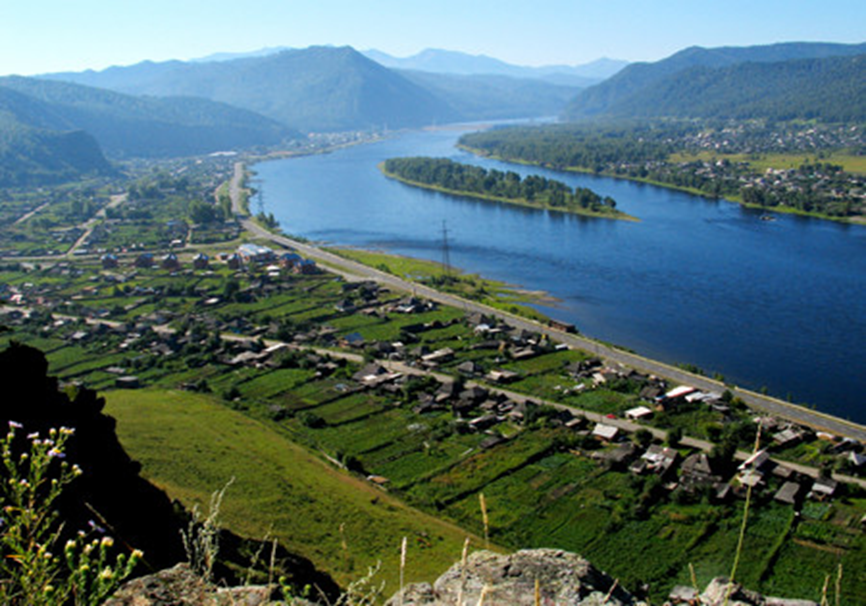 Газета распространяется бесплатно*Орган издания Муниципальное образование «Сизинский сельсовет»СЕГОДНЯ В НОМЕРЕ:Решения Сизинского сельского Совета депутатов №6-7-35 от 03.06.2020  «Об утверждении отчета об исполнении бюджета МО «Сизинский сельсовет» за 2019 год» …....……...…стр.2РОССИЙСКАЯ ФЕДЕРАЦИЯКРАСНОЯРСКИЙ КРАЙ ШУШЕНСКИЙ РАЙОНСИЗИНСКИЙ СЕЛЬСКИЙ СОВЕТ ДЕПУТАТОВРЕШЕНИЕ  От 03.06.2020                                с. Сизая                                         № 6-7-35Об утверждении отчета об исполнении бюджета  МО «Сизинский сельсовет» за 2019 годВ соответствии со статьей 22 Устава Сизинского сельсовета, Сизинский сельский Совет депутатовРЕШИЛ:1.     Утвердить отчет об исполнении бюджета МО «Сизинский сельсовет» за 2019 год, в том числе:- исполнение бюджета по доходам в сумме 14 973 604,95 рублей;- исполнение бюджета по расходам в сумме 14 469 390,35 рублей;- исполнение по источникам внутреннего финансирования дефицита бюджета в сумме504 214,60 рублей;2.    Утвердить отчет об исполнении бюджета за 2019 год со следующими показателями:   2.1. Доходов бюджета по кодам классификации доходов бюджетов согласно приложению № 4 к настоящему Решению; 2.2. Расходов бюджета по разделам и подразделам классификации расходов бюджетов согласно приложению № 6 к настоящему Решению;  2.3. Расходов бюджета по ведомственной структуре расходов согласно приложению № 8 к настоящему Решению;  2.4.Источников внутреннего финансирования дефицита бюджета  по кодам классификации источников финансирования дефицитов бюджета согласно приложению № 1 к настоящему Решению;          	  2.5.Программа муниципальных внутренних заимствований согласно приложению № 13 к настоящему Решению;       2.6. Другие показатели согласно приложениям № 2,3,5,7,9,10,11,12,14,15,16  к настоящему Решению.Контроль за исполнением Решения возложить на постоянную комиссию по бюджету, налогам и экономической политике (председатель Иванников К.И.)4 .  Настоящее Решение вступает в силу в день, следующий за днем его официального опубликования в газете «Сизинские вести».Председатель Сизинского		                                     Глава Сизинского сельсовета сельского Совета депутатов			________________ А.В. Злобин                                _____________Т.А. КоробейниковаПриложение №2 к решению Сизинского сельского Совета депутатовот   03.06.2020     № 6-7-35Перечень главных администраторов доходов бюджета сельского поселения Сизинского сельсовета на 2019 годРаспределение иных межбюджетных трансфертов на осуществление передаваемых полномочий Администрацией Сизинского сельсовета Администрации Шушенского района по исполнению бюджета поселения в 2019 году и плановом периоде 2020 - 2021 годов                                                                                                                                                                   (рублей)Распределение иных межбюджетных трансфертов на осуществление передаваемых полномочий Администрацией Сизинского сельсовета Администрации Шушенского района по  созданию условий для организации досуга и обеспечения жителей поселения услугами организаций культуры в 2019 году и плановом периоде 2020 - 2021 годов                                                                                                                                                                   (рублей)Программа муниципальных внутренних заимствований на 2019 год и плановый период 2020-2021 годов(руб.)Приложение №14К Решению Сизинского сельского Совета депутатов№  6-7-35   от 03.06.2020                           ОТЧЕТ О ПРЕДОСТАВЛЕНИИ И ПОГАШЕНИИ БЮДЖЕТНЫХ КРЕДИТОВ, ВЫДАННЫХ ИЗ  БЮДЖЕТА «СИЗИНСКИЙ СЕЛЬСОВЕТ» В 2019 ГОДУВыданные кредиты МО «Сизинский сельсовет» по состоянию на 01.01.2020 годПогашенные кредиты в бюджет МО «Сизинский сельсовет» по состоянию на 01.01.2020 годПриложение № 15К Решению Сизинского сельского Совета депутатов№ 6-7-35 от 03.06.2020ОТЧЕТ О ВЫДАННЫХ МУНИЦИПАЛЬНЫХ ГАРАНТИЯХ ИЗ БЮДЖЕТАСизинского сельсовета в 2019 ГОДУВыданные МО «Сизинский сельсовет»муниципальные гарантии по состоянию на 01.01.2020 годИсполнение получателями гарантий своих обязательств перед МО «Сизинский сельсовет» по состоянию на 01.01.2020 год Приложение №16к Решению Сизинского сельского Совета депутатовот 03.06.2020.    №6-7-35Отчет об использовании средств резервного фондаСИЗИНСКОГО  СЕЛЬСОВЕТА за 2019 годМестный резервный фондПриложение №1
к решению Сизинского 
сельского Совета депутатов
от 03.06.2020 № 6-7-35Приложение №1
к решению Сизинского 
сельского Совета депутатов
от 03.06.2020 № 6-7-35 Источники внутреннего финансирования дефицита  бюджета Сизинского сельсовета в 2019 году и плановом периоде 2020 - 2021 годов Источники внутреннего финансирования дефицита  бюджета Сизинского сельсовета в 2019 году и плановом периоде 2020 - 2021 годов Источники внутреннего финансирования дефицита  бюджета Сизинского сельсовета в 2019 году и плановом периоде 2020 - 2021 годов Источники внутреннего финансирования дефицита  бюджета Сизинского сельсовета в 2019 году и плановом периоде 2020 - 2021 годов Источники внутреннего финансирования дефицита  бюджета Сизинского сельсовета в 2019 году и плановом периоде 2020 - 2021 годов Источники внутреннего финансирования дефицита  бюджета Сизинского сельсовета в 2019 году и плановом периоде 2020 - 2021 годов Источники внутреннего финансирования дефицита  бюджета Сизинского сельсовета в 2019 году и плановом периоде 2020 - 2021 годов(руб.)№ строкикодНаименование кода группы, подгруппы, статьи, вида источника финансирования дефицита бюджета, кода классификации операций сектора государственного управления, относящихся к источникам финансирования дефицитов бюджетов Российской ФедерацииУтвержденные плановые назначения 2019 годИсполнено 2019 год202020211234561814 0102 00 00 00 0000 000Кредиты кредитных организаций в валюте Российской Федерации0,000,000,000,002814 0102 00 00 00 0000 700Получение кредитов от кредитных организаций в валюте Российской Федерации0,000,000,000,003814 0102 00 00 05 0000 710Получение  кредитов от кредитных организаций бюджетами муниципальных районов в валюте Российской Федерации0,000,000,000,004814 0102 00 00 00 0000 800Погашение кредитов, предоставленных кредитными организациями  в валюте Российской Федерации0,000,000,000,005814 0102 00 00 05 0000 810Погашение  бюджетами муниципальных районов кредитов от кредитных организаций  в валюте Российской Федерации0,000,000,000,006814 01 05 00 00 00 0000 000Изменение остатков средств на счетах по учету средств бюджета57 349,48-504 214,600,000,007814 01 05 00 00 00 0000 500Увеличение остатков финансовых резервов  бюджетов-14 657 210,18-14 973 604,95-11 037 814,00-11 629 960,008814 01 05 02 00 00 0000 500Увеличение прочих остатков средств бюджетов-14 657 210,18-14 973 604,95-11 037 814,00-11 629 960,009814 01 05 02 01 00 0000 510Увеличение прочих остатков денежных средств бюджетов-14 657 210,18-14 973 604,95-11 037 814,00-11 629 960,0010814 01 05 02 01 05 0000 510Увеличение прочих остатков денежных средств бюджетов муниципальных районов-14 657 210,18-14 973 604,95-11 037 814,00-11 629 960,0011814 01 05 00 00 00 0000 600Уменьшение остатков средств бюджетов14 714 559,6614 469 390,3511 037 814,0011 629 960,0012814 01 05 02 00 00 0000 600Уменьшение прочих остатков средств бюджетов14 714 559,6614 469 390,3511 037 814,0011 629 960,0013814 01 05 02 01 00 0000 610Уменьшение прочих остатков денежных средств бюджетов14 714 559,6614 469 390,3511 037 814,0011 629 960,0014814 01 05 02 01 05 0000 610Уменьшение прочих остатков денежных средств бюджетов муниципальных районов14 714 559,6614 469 390,3511 037 814,0011 629 960,0015814 01 06 00 00 00 0000 000Иные источники внутреннего финансирования дефицитов бюджетов 0,000,000,000,0016814 01 06 05 00 00 0000 000Бюджетные кредиты, предоставленные внутри страны в валюте Российской Федерации0,000,000,000,0017814 01 06 05 00 00 0000 600Возврат бюджетных кредитов, предоставленных внутри страны в валюте Российской Федерации0,000,000,000,0018814 01 06 05 01 00 0000 640Возврат бюджетных кредитов, предоставленных юридическим лицам в валюте Российской Федерации0,000,000,000,0019814 01 06 05 01 05 0000 640Возврат бюджетных кредитов, предоставленных юридическим лицам из бюджетов муниципальных районов в валюте Российской Федерации0,000,000,000,0020814 01 06 05 02 00 0000 640Возврат бюджетных кредитов, предоставленных другим бюджетам бюджетной системы Российской Федерации в валюте Российской Федерации0,000,000,000,0021814 01 06 05 02 05 0000 640Возврат бюджетных кредитов, предоставленных другим бюджетам бюджетной системы Российской Федерации из бюджетов муниципальных районов в валюте Российской Федерации0,000,000,000,0022814 01 06 05 00 00 0000 500Предоставление бюджетных кредитов внутри страны в валюте Российской Федерации0,000,000,000,0023814 01 06 05 02 00 0000 540Предоставление бюджетных кредитов другим бюджетам бюджетной системы Российской Федерации из федерального бюджета  в валюте Российской Федерации0,000,000,000,00                            Всего                            Всего                            Всего57 349,48-504 214,600,000,00№ строкиКод бюджетной классификацииНаименование кода бюджетной классификации181410804020011000110Государственная пошлина за совершение нотариальных действий должностными лицами органов местного   самоуправления,   уполномоченными в соответствии с законодательными актами Российской Федерации на совершение нотариальных действий (сумма платежа (перерасчеты, недоимка и задолженность по соответствующем платежу, в том числе по отмененному))281411105035100000120Доходы от сдачи в аренду имущества, находящегося в оперативном управлении органов управления сельских поселений и созданных ими учреждений (за исключением имущества муниципальных бюджетных и автономных учреждений)381411109045100000120Прочие поступления от использования имущества, находящегося в собственности сельских поселений (за исключением имущества муниципальных бюджетных и автономных учреждений, а также имущества муниципальных унитарных предприятий, в том числе казенных)481411701050100000180Невыясненные поступления, зачисляемые в бюджеты сельских поселений581411705050100000180Прочие неналоговые доходы бюджетов сельских поселений681420235118100000150Субвенции на осуществление государственных полномочий по первичному воинскому учету на территориях, где отсутствуют военные комиссариаты в соответствии с Федеральным законом от 28 марта 1998 года № 53-ФЗ "О воинской обязанности и воинской службе"781420230024107514150Субвенции на осуществление расходов по созданию и обеспечению деятельности административных комиссий за счет средств краевого бюджета, в соответствии с Законом края от 23 апреля 2009 года №8-3170 «О наделении органов местногосамоуправления муниципальных образований края государственными полномочиями по созданию и обеспечению деятельности административных комиссий»881420215001107601150Дотация на выравнивание бюджетной обеспеченности поселений из районного фонда финансовой поддержки поселений за счет средств субвенции на реализацию государственных полномочий по расчету и предоставлению дотаций поселениям, входящим в состав муниципального района из краевого бюджета981420215001109134150Дотация на выравнивание бюджетной обеспеченности поселений из районного фонда финансовой поддержки поселений за счет собственных средств районного бюджета, исходя из необходимости достижения критерия выравнивания расчетной бюджетной обеспеченности поселений (с учетом субвенции на выравнивание финансовых возможностей поселений из регионального фонда компенсаций и за исключением межбюджетных трансфертов из бюджета муниципального района)1081420249999109135150Иные межбюджетные трансферты на обеспечение сбалансированности бюджетов муниципальных образований района1181420805000100000150Перечисления из бюджетов сельских поселений (в бюджеты поселений) для осуществления возврата (зачета) излишне уплаченных или излишне взысканных сумм налогов, сборов и иных платежей, а также сумм процентов за несвоевременное осуществление такого возврата и процентов, начисленных на излишне взысканные суммы1281420249999109119150Иные межбюджетные трансферты за счет резервного фонда администрации района в рамках непрограммных расходов финансового управления администрации Шушенского района1381410804020014000110Государственная пошлина за совершение нотариальных действий должностными лицами органов местного   самоуправления,   уполномоченными в соответствии с законодательными актами Российской Федерации на совершение нотариальных действий (прочие поступления)1481420229999107412150Субсидии бюджетам поселений на расходы на обеспечение первичных мер пожарной безопасности в рамках отдельных мероприятий муниципальной программы Шушенского района «Защита населения и территорий Шушенского района от чрезвычайных ситуаций природного и техногенного характера»1581411690050100000140Прочие поступления от денежных взысканий (штрафов) и иных сумм в возмещение ущерба, зачисляемые в бюджеты сельских поселений (федеральные казенные учреждения)1681420705020100000150Поступления от денежных пожертвований, предоставляемых физическими лицами получателям средств бюджетов сельских поселений1781420705030100000150Прочие безвозмездные поступления в бюджеты сельских поселений1881420229999101021150Субсидии бюджетам поселении на финансирование расходов на региональные выплаты и выплаты, обеспечивающие уровень заработной платы работников бюджетной сферы не ниже размера минимальной заработной платы (минимального размера оплаты труда)1981411302995100000130Прочие доходы от компенсации затрат бюджетов сельских поселений2081420229999107508150Субсидия бюджетам муниципальных образований на содержание автомобильных дорог общего пользования местного значения за счёт средств дорожного фонда Красноярского края в рамках подпрограммы «Дороги Красноярья» государственной программы Красноярского края «Развитие транспортной системы»2181420229999107641150Субсидия на осуществление расходов, направленных на реализацию мероприятий по поддержке местных инициатив, в рамках непрограммных расходов администрации Шушенского района 2281420229999107749150Субсидия на реализацию проектов по решению вопросов местного значения сельских поселений в рамках непрограммных расходов администрации Шушенского района2381420229999107395150Субсидия на осуществление дорожной деятельности в отношении автомобильных дорог общего пользования местного значения в соответствии с решениями Губернатора Красноярского края, Правительства Красноярского края за счет средств дорожного фонда Красноярского края в рамках подпрограммы "Дороги Шушенского района" муниципальной программы Шушенского района "Развитие транспортной системы"2481420249999107749150Иные межбюджетные трансферты на реализацию проектов по решению вопросов местного значения сельских поселений в рамках непрограммных расходов администрации Шушенского района2581420249999101021150Иные межбюджетные трансферты на частичное финансирование (возмещение) расходов на региональные выплаты и выплаты, обеспечивающие уровень заработной платы работников бюджетной сферы не ниже размера минимальной заработной платы (минимального размера оплаты труда)2681420249999107412150Иные межбюджетные трансферты на расходы на обеспечение первичных мер пожарной безопасности в рамках отдельных мероприятий муниципальной программы Шушенского района «Защита населения и территорий Шушенского района от чрезвычайных ситуаций природного и техногенного характера»2781420249999107508150Иные межбюджетные трансферты на содержание автомобильных дорог общего пользования местного значения за счет средств дорожного фонда Красноярского края в рамках подпрограммы «Дороги Красноярья» государственной программы Красноярского края «Развитие транспортной системы»2881420249999101038150Средства на повышение с 1 октября 2019 года на 4,3 процента заработной платы работников бюджетной сферы Красноярского края за исключением заработной платы отдельных категорий работников, увеличение оплаты труда которых осуществляется в соответствии с указами Президента Российской Федерации, предусматривающими мероприятия по повышению заработной платы, а также в связи с увеличением региональных выплат и (или) выплат, обеспечивающих уровень заработной платы работников бюджетной сферы не ниже размера минимальной заработной платы (минимального размера оплаты труда), в рамках непрограммных расходов финансового управления администрации Шушенского района2981420249999107641150Межбюджетные трансферты на осуществление расходов на реализацию мероприятий по поддержке местных инициатив, в рамках непрограммных расходов администрации Шушенского района3081420249999107395150Средства на осуществление дорожной деятельности в отношении автомобильных дорог общего пользования местного значения в соответствии с решениями Губернатора Красноярского края, Правительства Красноярского края за счет средств дорожного фонда Красноярского края в рамках подпрограммы «Дороги Шушенского района» муниципальной программы Шушенского района «Развитие транспортной системы»3181420249999101023150Средства, обеспечивающие с 1 октября 2019 года повышение с 4,3 процента минимальных размеров окладов (должностных окладов), ставок заработной платы работников бюджетной сферы Красноярского края, которым предоставляется региональная выплата, и размеры заработной платы отдельных категорий работников бюджетной сферы Красноярского края на уровне заработной платы, установленной для целей расчета региональной выплаты, в рамках непрограммных расходов финансового управления администрации Шушенского района3281420249999109083150Иные межбюджетные трансферты на проведение выборов в органы местного самоуправления в рамках непрограммных расходов администрации Шушенского районаПриложение  № 3
к решению Сизинского сельского Совета депутатов
от 03.06.2020 № 6-7-35Приложение  № 3
к решению Сизинского сельского Совета депутатов
от 03.06.2020 № 6-7-35Приложение  № 3
к решению Сизинского сельского Совета депутатов
от 03.06.2020 № 6-7-35Перечень главных администраторов источников внутреннего финансирования дефицита бюджета Сизинского сельсовета Перечень главных администраторов источников внутреннего финансирования дефицита бюджета Сизинского сельсовета Перечень главных администраторов источников внутреннего финансирования дефицита бюджета Сизинского сельсовета Перечень главных администраторов источников внутреннего финансирования дефицита бюджета Сизинского сельсовета № строкиКод ведомстваКод группы, подгруппы, статьи и вида источниковНаименование показателяНаименование показателяНаименование показателяНаименование показателя1233331814Администрация Сизинского сельсоветаАдминистрация Сизинского сельсоветаАдминистрация Сизинского сельсоветаАдминистрация Сизинского сельсовета281401 02 00 00 05 0000 710Получение кредитов от кредитных организаций бюджетами муниципальных районов в валюте Российской ФедерацииПолучение кредитов от кредитных организаций бюджетами муниципальных районов в валюте Российской ФедерацииПолучение кредитов от кредитных организаций бюджетами муниципальных районов в валюте Российской ФедерацииПолучение кредитов от кредитных организаций бюджетами муниципальных районов в валюте Российской Федерации381401 02 00 00 05 0000 810Погашение бюджетами муниципальных районов кредитов от кредитных организаций в валюте Российской ФедерацииПогашение бюджетами муниципальных районов кредитов от кредитных организаций в валюте Российской ФедерацииПогашение бюджетами муниципальных районов кредитов от кредитных организаций в валюте Российской ФедерацииПогашение бюджетами муниципальных районов кредитов от кредитных организаций в валюте Российской Федерации481401 05 02 01 05 0000 510Увеличение прочих остатков денежных средств бюджетов муниципальных районов Увеличение прочих остатков денежных средств бюджетов муниципальных районов Увеличение прочих остатков денежных средств бюджетов муниципальных районов Увеличение прочих остатков денежных средств бюджетов муниципальных районов 581401 05 02 01 05 0000 610Уменьшение прочих остатков денежных средств бюджетов муниципальных районов Уменьшение прочих остатков денежных средств бюджетов муниципальных районов Уменьшение прочих остатков денежных средств бюджетов муниципальных районов Уменьшение прочих остатков денежных средств бюджетов муниципальных районов 681401 06 05 02 05 0000 640Возврат бюджетных кредитов, предоставленных другим бюджетам бюджетной системы Российской Федерации из бюджетов муниципальных районов в валюте Российской ФедерацииВозврат бюджетных кредитов, предоставленных другим бюджетам бюджетной системы Российской Федерации из бюджетов муниципальных районов в валюте Российской ФедерацииВозврат бюджетных кредитов, предоставленных другим бюджетам бюджетной системы Российской Федерации из бюджетов муниципальных районов в валюте Российской ФедерацииВозврат бюджетных кредитов, предоставленных другим бюджетам бюджетной системы Российской Федерации из бюджетов муниципальных районов в валюте Российской Федерации781401 06 05 02 05 0000 540Предоставление бюджетных кредитов другим бюджетам бюджетной системы Российской Федерации из бюджетов муниципальных районов в валюте Российской ФедерацииПредоставление бюджетных кредитов другим бюджетам бюджетной системы Российской Федерации из бюджетов муниципальных районов в валюте Российской ФедерацииПредоставление бюджетных кредитов другим бюджетам бюджетной системы Российской Федерации из бюджетов муниципальных районов в валюте Российской ФедерацииПредоставление бюджетных кредитов другим бюджетам бюджетной системы Российской Федерации из бюджетов муниципальных районов в валюте Российской ФедерацииПриложение №4 к Решению Сизинского сельского Совета депутатов От 03.06.2020    №6-7-35   Приложение №4 к Решению Сизинского сельского Совета депутатов От 03.06.2020    №6-7-35   Приложение №4 к Решению Сизинского сельского Совета депутатов От 03.06.2020    №6-7-35   Приложение №4 к Решению Сизинского сельского Совета депутатов От 03.06.2020    №6-7-35   Приложение №4 к Решению Сизинского сельского Совета депутатов От 03.06.2020    №6-7-35   Приложение №4 к Решению Сизинского сельского Совета депутатов От 03.06.2020    №6-7-35   Приложение №4 к Решению Сизинского сельского Совета депутатов От 03.06.2020    №6-7-35   Приложение №4 к Решению Сизинского сельского Совета депутатов От 03.06.2020    №6-7-35   Доходы бюджета  Сизинского сельсовета за 2019 годДоходы бюджета  Сизинского сельсовета за 2019 годДоходы бюджета  Сизинского сельсовета за 2019 годДоходы бюджета  Сизинского сельсовета за 2019 годДоходы бюджета  Сизинского сельсовета за 2019 годДоходы бюджета  Сизинского сельсовета за 2019 годДоходы бюджета  Сизинского сельсовета за 2019 годДоходы бюджета  Сизинского сельсовета за 2019 годДоходы бюджета  Сизинского сельсовета за 2019 годДоходы бюджета  Сизинского сельсовета за 2019 годДоходы бюджета  Сизинского сельсовета за 2019 годДоходы бюджета  Сизинского сельсовета за 2019 годДоходы бюджета  Сизинского сельсовета за 2019 год(руб.)№ строкиКод бюджетной классификацииКод бюджетной классификацииКод бюджетной классификацииКод бюджетной классификацииКод бюджетной классификацииКод бюджетной классификацииКод бюджетной классификацииКод бюджетной классификацииНаименование групп, подгрупп, статей, подстатей, элементов, программ (подпрограмм), кодов экономической классификации доходовУтвержденные бюджетные назначения на 2019 годУточненные бюджетные назначения на 2019 годИсполнено за 2019 годПроцент исполнения№ строкиКод администратораКод группыКод подгруппыКод статьи Код подстатьиКод элементаКод программыКод экономической классификацииНаименование групп, подгрупп, статей, подстатей, элементов, программ (подпрограмм), кодов экономической классификации доходовУтвержденные бюджетные назначения на 2019 годУточненные бюджетные назначения на 2019 годИсполнено за 2019 годПроцент исполнения12345678910111213100010000000000000000НАЛОГОВЫЕ И НЕНАЛОГОВЫЕ ДОХОДЫ6 504 100,006 505 281,186 889 406,14105,9218210100000000000000НАЛОГИ НА ПРИБЫЛЬ, ДОХОДЫ424 100,00424 100,00474 281,24111,8318210102000010000110Налог на доходы физических лиц148 000,00148 000,00166 589,08112,6418210102000010000110Налог на доходы физических лиц с доходов, источником которых является налоговый агент, за исключением доходов, в отношении которых исчисление и уплата налога осуществляются в соответствии со статьями 227, 227.1 и 228 Налогового кодекса Российской Федерации148 000,00148 000,00166 589,08112,6510010302000000000110Доходы от уплаты акцизов276 100,00276 100,00307 442,16111,4610010302231010000110Доходы от уплаты акцизов на дизельное топливо, подлежащие распределению между бюджетами субъектов Российской Федерации и местными бюджетами с учетом установленных дифференцированных нормативов отчислений в местные бюджеты100 000,00100 000,00139 942,49139,9710010302241010000110Доходы от уплаты акцизов на моторные масла для дизельных и (или) карбюраторных (инжекторных) двигателей, подлежащие распределению между бюджетами субъектов Российской Федерации и местными бюджетами с учетом установленных дифференцированных нормативов отчислений в местные бюджеты700,00700,001 028,62146,9810010302251010000110Доходы от уплаты акцизов на автомобильный бензин, подлежащие распределению между бюджетами субъектов Российской Федерации и местными бюджетами с учетом установленных дифференцированных нормативов отчислений в местные бюджеты193 800,00193 800,00186 963,6596,5910010302261010000110Доходы от уплаты акцизов на прямогонный бензин, подлежащие распределению между бюджетами субъектов Российской Федерации и местными бюджетами с учетом установленных дифференцированных нормативов отчислений в местные бюджеты-18 400,00-18 400,00-20 492,60111,41010010503010013000110Единый сельскохозяйственный налог (суммы денежных взысканий (штрафов)по соответствующему платежу согласно законодательству РФ0,000,00250,000,01100010600000000000000НАЛОГИ НА ИМУЩЕСТВО 6 050 000,006 050 000,006 382 143,72105,51218210601000000000110НАЛОГ НА ИМУЩЕСТВО ФИЗИЧЕСКИХ ЛИЦ270 000,00270 000,00529 996,65196,31318210601030101000110Налог на имущество физических лиц, взимаемой по ставкам, применяемым к объектам налогообложения, расположенным в границах поселений270 000,00270 000,00529 996,65196,31400010606000000000110ЗЕМЕЛЬНЫЙ НАЛОГ5 780 000,005 780 000,005 852 147,07101,21518210606033100000110Земельный налог с организаций, обладающих земельным участком, расположенным в границах сельских поселений5 500 000,005 500 000,005 603 257,75101,91618210606043100000110Земельный налог с физических лиц, обладающих земельным участком, расположенным в границах сельских поселений280 000,00280 000,00248 889,3288,91700010800000000000000Государственная пошлина30 000,0030 000,0031 800,00106,01881410804020014000110Государственная пошлина за совершение нотариальных действий должностными лицами органов местного самоуправления, уполномоченными в соответствии с законодательными актами Российской Федерации на совершение нотариальных действий30 000,0030 000,0031 800,00106,01981411302995100000130Прочие доходы от компенсации затрат бюджетов сельских поселений0,001 181,181 181,18100,02081420000000000000000БЕЗВОЗМЕЗДНЫЕ ПОСТУПЛЕНИЯ4 241 767,008 151 929,008 084 198,8199,22181420200000000000000Безвозмездные  поступления  от  других бюджетов бюджетной системы Российской Федерации4 241 767,008 151 929,008 084 198,8199,22281420215001107601150Дотация на выравнивание бюджетной обеспеченности поселений из районного фонда финансовой поддержки поселений за счет средств субвенции на реализацию государственных полномочий по расчету и предоставлению дотаций поселениям, входящим в состав муниципального района из краевого бюджета352 785,00352 785,00352 785,00100,02381420215001109134150Дотация на выравнивание бюджетной обеспеченности поселений из районного фонда финансовой поддержки поселений за счет собственных средств районного бюджета, исходя из необходимости достижения критерия выравнивания расчетной бюджетной обеспеченности поселений (с учетом субвенции на выравнивание финансовых возможностей поселений из регионального фонда компенсаций и за исключением межбюджетных трансфертов из бюджета муниципального района)2 998 292,003 000 184,003 000 184,00100,02481420230024107514150Субвенции на осуществление расходов по созданию и обеспечению деятельности административных комиссий за счет средств краевого бюджета, в соответствии с Законом края от 23 апреля 2009 года №8-3170 «О наделении органов местного самоуправления муниципальных образований края государственными полномочиями по созданию и обеспечению деятельности административных комиссий»8 047,008 116,000,000,02581420235118100000150Субвенции бюджетам сельский поселений на осуществление первичного воинского учета на территориях, где отсутствуют военные комиссариаты308 600,00343 400,00343 400,00100,02681420249999101021150Иные межбюджетные трансферты на частичное финансирование (возмещение) расходов на региональные выплаты и выплаты, обеспечивающие уровень заработной платы работников бюджетной сферы не ниже размера минимальной заработной платы (минимального размера оплаты труда)0,00126 940,0099 592,8178,52781420249999101023150Средства, обеспечивающие с 1 октября 2019 года повышение с 4,3 процента минимальных размеров окладов (должностных окладов), ставок заработной платы работников бюджетной сферы Красноярского края, которым предоставляется региональная выплата, и размеры заработной платы отдельных категорий работников бюджетной сферы Красноярского края на уровне заработной платы, установленной для целей расчета региональной выплаты, в рамках непрограммных расходов финансового управления администрации Шушенского района0,008 061,008 061,00100,02881420249999101038150Средства на повышение с 1 октября 2019 года на 4,3 процента заработной платы работников бюджетной сферы Красноярского края за исключением заработной платы отдельных категорий работников, увеличение оплаты труда которых осуществляется в соответствии с указами Президента Российско Федерации, предусматривающими мероприятия по повышению заработной платы, а также в связи с увеличением региональных выплат и (или) выплат, обеспечивающих уровень заработной платы работников бюджетной сферы не ниже размера минимальной заработной платы (минимального размера оплаты труда), в рамках непрограммных расходов финансового управления администрации Шушенского района0,0043 251,0012 484,0028,92981420249999107395150 Субсидия на осуществление дорожной деятельности в отношении автомобильных дорог общего пользования местного значения в соответствии с решениями Губернатора Красноярского края, Правительства Красноярского края за счет средств дорожного фонда Красноярского края в рамках подпрограммы "Дороги Шушенского района" муниципальной программы Шушенского района "Развитие транспортной системы"0,001 931 800,001 931 800,00100,03081420249999107412150Иные межбюджетные трансферты на расходы на обеспечение первичных мер пожарной безопасности в рамках отдельных мероприятий муниципальной программы Шушенского района "Защита населения и территорий Шушенского района от чрезвычайных ситуаций природного и техногенного характера"0,0071 641,0071 641,00100,03181420249999107508150Иные межбюджетные трансферты на содержание автомобильных дорог общего пользования местного значения за счет средств дорожного форма Красноярского края в рамках подпрограммы "Дороги Шушенского района" муниципальной программы Шушенского района "Развитие транспортной системы"0,00390 020,00390 020,00100,03281420249999107641150Межбюджетные трансферты на осуществление расходов на реализацию мероприятий по поддержке местных инициатив, в рамках непрограммных расходов администрации Шушенского района0,00552 500,00551 000,0099,73381420249999107749150Иные межбюджетные трансферты на реализацию проектов по решению вопросов местного значения сельских поселений в рамках непрограммных расходов администрации Шушенского района0,00342 080,00342 080,00100,03481420249999109083150Иные межбюджетные трансферты на проведение выборов в органы местного самоуправления в рамках непрограммных расходов администрации Шушенского района0,00110 000,00110 000,00100,03581420249999109119150Иные межбюджетные трансферты за счет резервного фонда администрации района в рамках непрограммных расходов финансового управления администрации Шушенского района0,0030 000,0030 000,00100,03681420249999109135150Иные межбюджетные трансферты на обеспечение сбалансированности бюджетов муниципальных образований района574 043,00796 151,00796 151,00100,03781420705020100000150Поступления от денежных пожертвований, предоставляемых физическими лицами получателям средств бюджетов сельских поселений0,0043 000,0043 000,00100,03881420705030100000150Прочие безвозмездные поступления в бюджеты сельских поселений0,002 000,002 000,00100,039Всего доходов10 745 867,0014 657 210,1814 973 604,95102,2Приложение №5 к Решению Сизинского сельского Совета депутатов от 03.06.2020 №6-7-35  Приложение №5 к Решению Сизинского сельского Совета депутатов от 03.06.2020 №6-7-35  Приложение №5 к Решению Сизинского сельского Совета депутатов от 03.06.2020 №6-7-35  Приложение №5 к Решению Сизинского сельского Совета депутатов от 03.06.2020 №6-7-35  Доходы бюджета  Сизинского сельсовета на плановый период 2020-2021 годаДоходы бюджета  Сизинского сельсовета на плановый период 2020-2021 годаДоходы бюджета  Сизинского сельсовета на плановый период 2020-2021 годаДоходы бюджета  Сизинского сельсовета на плановый период 2020-2021 годаДоходы бюджета  Сизинского сельсовета на плановый период 2020-2021 годаДоходы бюджета  Сизинского сельсовета на плановый период 2020-2021 годаДоходы бюджета  Сизинского сельсовета на плановый период 2020-2021 годаДоходы бюджета  Сизинского сельсовета на плановый период 2020-2021 годаДоходы бюджета  Сизинского сельсовета на плановый период 2020-2021 годаДоходы бюджета  Сизинского сельсовета на плановый период 2020-2021 годаДоходы бюджета  Сизинского сельсовета на плановый период 2020-2021 годаДоходы бюджета  Сизинского сельсовета на плановый период 2020-2021 годаДоходы бюджета  Сизинского сельсовета на плановый период 2020-2021 года(руб.)№ строкиКод бюджетной классификацииКод бюджетной классификацииКод бюджетной классификацииКод бюджетной классификацииКод бюджетной классификацииКод бюджетной классификацииКод бюджетной классификацииКод бюджетной классификацииНаименование групп, подгрупп, статей, подстатей, элементов, программ (подпрограмм), кодов экономической классификации доходов2020 год2021 год№ строкиКод администратораКод группыКод подгруппыКод статьи Код подстатьиКод элементаКод программыКод экономической классификацииНаименование групп, подгрупп, статей, подстатей, элементов, программ (подпрограмм), кодов экономической классификации доходов2020 год2021 год1234567891011100010000000000000000НАЛОГОВЫЕ И НЕНАЛОГОВЫЕ ДОХОДЫ6 761 247,007 349 993,00218210100000000000000НАЛОГИ НА ПРИБЫЛЬ, ДОХОДЫ454 200,00514 700,00318210102000010000110Налог на доходы физических лиц160 000,00180 000,00418210102000010000110Налог на доходы физических лиц с доходов, источником которых является налоговый агент, за исключением доходов, в отношении которых исчисление и уплата налога осуществляются в соответствии со статьями 227, 227.1 и 228 Налогового кодекса Российской Федерации160 000,00180 000,00510010302000000000110Доходы от уплаты акцизов294 200,00334 700,00610010302231010000110Доходы от уплаты акцизов на дизельное топливо, подлежащие распределению между бюджетами субъектов Российской Федерации и местными бюджетами с учетом установленных дифференцированных нормативов отчислений в местные бюджеты106 600,00121 000,00710010302241010000110Доходы от уплаты акцизов на моторные масла для дизельных и (или) карбюраторных (инжекторных) двигателей, подлежащие распределению между бюджетами субъектов Российской Федерации и местными бюджетами с учетом установленных дифференцированных нормативов отчислений в местные бюджеты700,00800,00810010302251010000110Доходы от уплаты акцизов на автомобильный бензин, подлежащие распределению между бюджетами субъектов Российской Федерации и местными бюджетами с учетом установленных дифференцированных нормативов отчислений в местные бюджеты206 700,00234 800,00910010302261010000110Доходы от уплаты акцизов на прямогонный бензин, подлежащие распределению между бюджетами субъектов Российской Федерации и местными бюджетами с учетом установленных дифференцированных нормативов отчислений в местные бюджеты-19 800,00-21 900,001000010600000000000000НАЛОГИ НА ИМУЩЕСТВО 6 276 297,006 797 293,001118210601000000000110НАЛОГ НА ИМУЩЕСТВО ФИЗИЧЕСКИХ ЛИЦ281 000,00350 000,001218210601030101000110Налог на имущество физических лиц, взимаемой по ставкам, применяемым к объектам налогообложения, расположенным в границах поселений281 000,00350 000,001300010606000000000110ЗЕМЕЛЬНЫЙ НАЛОГ5 995 297,006 447 293,001418210606033100000110Земельный налог с организаций, обладающих земельным участком, расположенным в границах сельских поселений5 680 297,006 075 000,001518210606043100000110Земельный налог с физических лиц, обладающих земельным участком, расположенным в границах сельских поселений315 000,00372 293,001600010800000000000000Государственная пошлина30 750,0038 000,001781410804020014000110Государственная пошлина за совершение нотариальных действий должностными лицами органов местного самоуправления, уполномоченными в соответствии с законодательными актами Российской Федерации на совершение нотариальных действий30 750,0038 000,001881420000000000000000БЕЗВОЗМЕЗДНЫЕ ПОСТУПЛЕНИЯ4 276 567,004 279 967,001981420200000000000000Безвозмездные  поступления  от  других бюджетов бюджетной системы Российской Федерации4 276 567,004 279 967,002081420215001107601150Дотация на выравнивание бюджетной обеспеченности поселений из районного фонда финансовой поддержки поселений за счет средств субвенции на реализацию государственных полномочий по расчету и предоставлению дотаций поселениям, входящим в состав муниципального района из краевого бюджета282 228,00282 228,002181420215001109134150Дотация на выравнивание бюджетной обеспеченности поселений из районного фонда финансовой поддержки поселений за счет собственных средств районного бюджета, исходя из необходимости достижения критерия выравнивания расчетной бюджетной обеспеченности поселений (с учетом субвенции на выравнивание финансовых возможностей поселений из регионального фонда компенсаций и за исключением межбюджетных трансфертов из бюджета муниципального района)3 000 184,003 000 184,002281420230024107514150Субвенции на осуществление расходов по созданию и обеспечению деятельности административных комиссий за счет средств краевого бюджета, в соответствии с Законом края от 23 апреля 2009 года №8-3170 «О наделении органов местного самоуправления муниципальных образований края государственными полномочиями по созданию и обеспечению деятельности административных комиссий»8 047,008 047,002381420235118100000150Субвенции бюджетам сельский поселений на осуществление первичного воинского учета на территориях, где отсутствуют военные комиссариаты343 400,00346 800,002481420249999109135150Иные межбюджетные трансферты на обеспечение сбалансированности бюджетов муниципальных образований района642 708,00642 708,0025Всего доходов11 037 814,0011 629 960,00Приложение №6 к Решению Сизинского сельского Совета депутатов  № 6-7-35 от 03.06.2020Приложение №6 к Решению Сизинского сельского Совета депутатов  № 6-7-35 от 03.06.2020Распределение бюджетных ассигнований по разделам и подразделам бюджетной  классификации расходов бюджетов Российской Федерации за 2019 годРаспределение бюджетных ассигнований по разделам и подразделам бюджетной  классификации расходов бюджетов Российской Федерации за 2019 годРаспределение бюджетных ассигнований по разделам и подразделам бюджетной  классификации расходов бюджетов Российской Федерации за 2019 годРаспределение бюджетных ассигнований по разделам и подразделам бюджетной  классификации расходов бюджетов Российской Федерации за 2019 годРаспределение бюджетных ассигнований по разделам и подразделам бюджетной  классификации расходов бюджетов Российской Федерации за 2019 годРаспределение бюджетных ассигнований по разделам и подразделам бюджетной  классификации расходов бюджетов Российской Федерации за 2019 годРаспределение бюджетных ассигнований по разделам и подразделам бюджетной  классификации расходов бюджетов Российской Федерации за 2019 годруб.РазделНаименованиеУтвержденные бюджетные назначения на 2019 годУточненные бюджетные назначения на 2019 годИсполнение за 2019 годНеисполненные назначения за 2019 годПроцент исполнения к плану, %0102Функционирование высшего должностного лица субъекта РФ и муниципального образования729 193,33732 115,94724 277,097 838,8598,930103Функционирование законодательных (представительных )органов государственной власти и представительных органов муниципальных образований607 661,11396 663,32390 130,946 532,3898,350104Функционирование Правительства Российской Федерации, высших исполнительных органов государственной власти субъектов Российской Федерации, местных администраций2 427 486,061 963 889,441 856 018,13107 871,3194,510107Обеспечение проведения выборов и референдумов0,00260 000,00260 000,000,00100,000111Резервные фонды20 000,000,000,000,000,000113Другие общегосударственные вопросы940 047,17878 520,49864 485,0114 035,4898,400203Мобилизационная и вневойсковая подготовка308 600,00343 400,00343 400,000,00100,000310Обеспечение пожарной безопасности16 000,0097 033,3797 033,370,00100,000409Дорожное хозяйство (дорожные фонды)363 600,002 736 593,602 736 593,600,00100,000412Другие вопросы в области национальной экономики20 000,0020 000,0020 000,000,00100,000503Благоустройство1 308 789,942 617 391,072 547 819,9469 571,1397,340505Другие вопросы в области жилищно-коммунального хозяйства1 538 489,392 121 635,432 082 315,2739 320,1698,150801Культура2 430 000,002 430 000,002 430 000,000,00100,001001Пенсионное обеспечение36 000,0087 317,0087 317,000,00100,001003Социальное обеспечение 0,0030 000,0030 000,000,00100,00Всего расходовВсего расходов10 745 867,0014 714 559,6614 469 390,35245 169,3198,33Приложение №7 к Решению Сизинского сельского Совета депутатов  № 6-7-35 от 03.06.2020Приложение №7 к Решению Сизинского сельского Совета депутатов  № 6-7-35 от 03.06.2020Распределение бюджетных ассигнований по разделам и подразделам бюджетной  классификации расходов бюджетов Российской Федерации на 2020-2021 годовРаспределение бюджетных ассигнований по разделам и подразделам бюджетной  классификации расходов бюджетов Российской Федерации на 2020-2021 годовРаспределение бюджетных ассигнований по разделам и подразделам бюджетной  классификации расходов бюджетов Российской Федерации на 2020-2021 годовРаспределение бюджетных ассигнований по разделам и подразделам бюджетной  классификации расходов бюджетов Российской Федерации на 2020-2021 годовРаспределение бюджетных ассигнований по разделам и подразделам бюджетной  классификации расходов бюджетов Российской Федерации на 2020-2021 годовРазделНаименование202020210102Функционирование высшего должностного лица субъекта РФ и муниципального образования729 193,33729 193,330103Функционирование законодательных (представительных) органов государственной власти и представительных органов муниципальных образований607 661,11607 661,110104Функционирование Правительства Российской Федерации, высших исполнительных органов государственной власти субъектов Российской Федерации, местных администраций2 427 486,062 427 486,060111Резервные фонды20 000,0020 000,000113Другие общегосударственные вопросы940 047,17940 047,170203Мобилизационная и вневойсковая подготовка343 400,00346 800,000310Обеспечение пожарной безопасности16 000,0016 000,000409Дорожное хозяйство (дорожные фонды)363 600,00363 600,000412Другие вопросы в области национальной экономики20 000,0020 000,000503Благоустройство1 308 789,941 308 789,940505Другие вопросы в области жилищно-коммунального хозяйства1 538 489,391 538 489,390801Культура2 430 000,002 430 000,001001Пенсионное обеспечение36 000,0036 000,00Условно утверждаемые расходыУсловно утверждаемые расходы257 147,00845 893,00Всего расходовВсего расходов11 037 814,0011 629 960,00Приложение № 8 к                                                 Решению Сизинского сельского Совета депутатов от 03-06-2020. № 6-7-35                   Приложение № 8 к                                                 Решению Сизинского сельского Совета депутатов от 03-06-2020. № 6-7-35                   Приложение № 8 к                                                 Решению Сизинского сельского Совета депутатов от 03-06-2020. № 6-7-35                   Приложение № 8 к                                                 Решению Сизинского сельского Совета депутатов от 03-06-2020. № 6-7-35                   Приложение № 8 к                                                 Решению Сизинского сельского Совета депутатов от 03-06-2020. № 6-7-35                   Приложение № 8 к                                                 Решению Сизинского сельского Совета депутатов от 03-06-2020. № 6-7-35                   Ведомственная структура расходов бюджета  сельского поселения Сизинского сельсовета за 2019 годВедомственная структура расходов бюджета  сельского поселения Сизинского сельсовета за 2019 годВедомственная структура расходов бюджета  сельского поселения Сизинского сельсовета за 2019 годВедомственная структура расходов бюджета  сельского поселения Сизинского сельсовета за 2019 годВедомственная структура расходов бюджета  сельского поселения Сизинского сельсовета за 2019 год(руб.)(руб.)Наименование показателей бюджетной классификацииКод ведомств           Раздел-   подразделЦелевая статьяВид расходовСумма на 2019 годНаименование показателей бюджетной классификацииКод ведомств           Раздел-   подразделЦелевая статьяВид расходовСумма на 2019 год1234561Администрация Сизинского сельсовета Шушенского района81414 714 559,662ОБЩЕГОСУДАРСТВЕННЫЕ ВОПРОСЫ81401004 231 189,193Функционирование Высшего должностного лица субъекта Российской Федерации и муниципального образования8140102732 115,944Непрограммные расходы Администрации Сизинского сельсовета81401026200000000732 115,945Средства на повышение с 1 октября 2019 года на 4,3 процента заработной платы работников бюджетной сферы Красноярского края за исключением заработной платы отдельных категорий работников, увеличение оплаты труда которых осуществляется в соответствии с указами Президента Российско Федерации, предусматривающими мероприятия по повышению заработной платы, а также в связи с увеличением региональных выплат и (или) выплат, обеспечивающих уровень заработной платы работников бюджетной сферы не ниже размера минимальной заработной платы (минимального размера оплаты труда), в рамках непрограммных расходов финансового управления администрации Шушенского района  814010262000103807 838,856Расходы на выплаты персоналу в целях обеспечения выполнения функций государственными (муниципальными) органами, казенными учреждениями, органами управления государственными внебюджетными фондами814010262000103801007 838,857Расходы на выплату персоналу государственных (муниципальных) органов814010262000103801207 838,858Глава муниципального образования (в рамках непрограммных расходов администрации Сизинского сельсовета)81401026200080120724 277,099Расходы на выплаты персоналу в целях обеспечения выполнения функций государственными (муниципальными) органами, казенными учреждениями, органами управления государственными внебюджетными фондами81401026200080120100724 277,0910Расходы на выплату персоналу государственных (муниципальных) органов81401026200080120120724 277,0911Функционирование законодательных (представительных) органов государственной власти и представительных органов муниципальных образований 8140103396 663,3212Непрограммные расходы представительного  органа муниципального образования81401036100000000396 663,3213Средства на повышение с 1 октября 2019 года на 4,3 процента заработной платы работников бюджетной сферы Красноярского края за исключением заработной платы отдельных категорий работников, увеличение оплаты труда которых осуществляется в соответствии с указами Президента Российско Федерации, предусматривающими мероприятия по повышению заработной платы, а также в связи с увеличением региональных выплат и (или) выплат, обеспечивающих уровень заработной платы работников бюджетной сферы не ниже размера минимальной заработной платы (минимального размера оплаты труда), в рамках непрограммных расходов финансового управления администрации Шушенского района  814010361000103806 532,3814Расходы на выплаты персоналу в целях обеспечения выполнения функций государственными (муниципальными) органами, казенными учреждениями, органами управления государственными внебюджетными фондами814010361000103801006 532,3815Расходы на выплату персоналу государственных (муниципальных) органов814010361000103801206 532,3816Председатель представительного органа муниципального образования81401036100080110390 130,9417Расходы на выплаты персоналу в целях обеспечения выполнения функций государственными (муниципальными) органами, казенными учреждениями, органами управления государственными внебюджетными фондами81401036100080110100390 130,9418Расходы на выплаты персоналу государственных (муниципальных) органов81401036100080110120390 130,9419Функционирование Правительства Российской Федерации, высших исполнительных органов государственной власти субъектов Российской Федерации и  местных администраций81401041 963 889,4420Непрограммные расходы  Администрации Сизинского сельсовета814010462000000001 963 889,4421Средства на повышение с 1 октября 2019 года на 4,3 процента заработной платы работников бюджетной сферы Красноярского края за исключением заработной платы отдельных категорий работников, увеличение оплаты труда которых осуществляется в соответствии с указами Президента Российско Федерации, предусматривающими мероприятия по повышению заработной платы, а также в связи с увеличением региональных выплат и (или) выплат, обеспечивающих уровень заработной платы работников бюджетной сферы не ниже размера минимальной заработной платы (минимального размера оплаты труда), в рамках непрограммных расходов финансового управления администрации Шушенского района  8140104620001038016 395,7722Расходы на выплаты персоналу в целях обеспечения выполнения функций государственными (муниципальными) органами, казенными учреждениями, органами управления государственными внебюджетными фондами8140104620001038010016 395,7723Расходы на выплату персоналу государственных (муниципальных) органов8140104620001038012016 395,7724Руководство и управление в сфере установленных функций органов местного самоуправления в рамках непрограммных расходов администрации Сизинского сельсовета814010462000801301 883 510,6725Расходы на выплаты персоналу в целях обеспечения выполнения функций государственными (муниципальными) органами, казенными учреждениями, органами управления государственными внебюджетными фондами 814010462000801301001 231 843,9526Расходы на выплату персоналу государственных (муниципальных) органов814010462000801301201 231 843,9527Закупка товаров, работ и услуг для государственных (муниципальных) нужд81401046200080130200651 666,7228Иные закупки товаров, работ и услуг для обеспечения государственных (муниципальных) нужд81401046200080130240651 666,7229Расходы на выполнение передачи части полномочий по исполнению бюджета поселения8140104620008062063 983,0030Межбюджетные трансферты8140104620008062050063 983,0031Иные межбюджетные трансферты8140104620008062054063 983,0032Обеспечение выборов и референдумов8140107260 000,0033Непрограммные расходы  Администрации Сизинского сельсовета81401076200000000260 000,0034Руководство и управление в сфере установленных функций органов местного самоуправления в рамках непрограммных расходов администрации Сизинского сельсовета8140107620080130260 000,0035Иные бюджетные ассигнования81401076200080130800260 000,0036 
Специальные расходы81401076200080130880260 000,0037Другие общегосударственные вопросы8140113878 520,4938Муниципальная программа "Обеспечение жизнедеятельности муниципального образования Сизинский сельсовет" на 2019-2021 годы81401130100000000870 404,4939Отдельные мероприятия814011301100000000870 404,4940Региональные выплаты и выплаты, обеспечивающие уровень заработной платы работников бюджетной сферы не ниже размера минимальной заработной платы (минимального размера оплаты труда) в рамках непрограммных расходов финансового управления администрации Шушенского района в рамках Муниципальной программы Сизинского сельсовета "Обеспечение жизнедеятельности МО Сизинский сельсовет" на 2019-2021 годы8140113011001021013 765,2541Расходы на выплаты персоналу в целях обеспечения выполнения функций государственными (муниципальными) органами, казенными учреждениями, органами управления государственными внебюджетными фондами8140113011001021010013 765,2542Расходы на выплаты персоналу казенных учреждений8140113011001021011013 765,2543Средства, обеспечивающие с 1 октября 2019 года повышение с 4,3 процента минимальных размеров окладов (должностных окладов), ставок заработной платы работников бюджетной сферы Красноярского края, которым предоставляется региональная выплата, и размеры заработной платы отдельных категорий работников бюджетной сферы Красноярского края на уровне заработной платы, установленной для целей расчета региональной выплаты, в рамках непрограммных расходов финансового управления администрации Шушенского района  814011301100102304 470,2044Расходы на выплаты персоналу в целях обеспечения выполнения функций государственными (муниципальными) органами, казенными учреждениями, органами управления государственными внебюджетными фондами814011301100102301004 470,2045Расходы на выплаты персоналу казенных учреждений814011301100102301104 470,2046Средства на повышение с 1 октября 2019 года на 4,3 процента заработной платы работников бюджетной сферы Красноярского края за исключением заработной платы отдельных категорий работников, увеличение оплаты труда которых осуществляется в соответствии с указами Президента Российско Федерации, предусматривающими мероприятия по повышению заработной платы, а также в связи с увеличением региональных выплат и (или) выплат, обеспечивающих уровень заработной платы работников бюджетной сферы не ниже размера минимальной заработной платы (минимального размера оплаты труда), в рамках непрограммных расходов финансового управления администрации Шушенского района  814011301100103804 420,4147Расходы на выплаты персоналу в целях обеспечения выполнения функций государственными (муниципальными) органами, казенными учреждениями, органами управления государственными внебюджетными фондами814011301100103801004 420,4148Расходы на выплаты персоналу казенных учреждений814011301100103801104 420,4149Обеспечение деятельности (оказание услуг) подведомственных учреждений (в рамках отдельных мероприятий Муниципальной программы Сизинского сельсовета "Обеспечение жизнедеятельности МО Сизинский сельсовет" на 2019-2021 годы )814011301100080060781 116,0050Расходы на выплаты персоналу в целях обеспечения выполнения функций государственными (муниципальными) органами, казенными учреждениями, органами управления государственными внебюджетными фондами814011301100080060100676 216,1051Расходы на выплаты персоналу казенных учреждений81401130110080060110676 216,1052Закупка товаров, работ и услуг для государственных (муниципальных) нужд81401130110080060200104 899,9053Иные закупки товаров, работ и услуг для обеспечения государственных (муниципальных) нужд81401130110080060240104 899,9054Выполнение других обязательств государства в рамках отдельных мероприятий Муниципальной программы Сизинского сельсовета "Обеспечение жизнедеятельности МО Сизинский сельсовет" на 2019-2021 годы8140113011008007066 632,6355Закупка товаров, работ и услуг для государственных (муниципальных) нужд8140113011008007020061 763,6356Иные закупки товаров, работ и услуг для обеспечения государственных (муниципальных) нужд8140113011008007024061 763,6357Иные бюджетные ассигнования814011301100800708004 869,0058Уплата налогов, сборов и иных платежей814011301100800708504 869,0059Непрограммные расходы Администрации Сизинского сельсовета814011362000000008 116,0060Обеспечение деятельности административных комиссиий (в рамках непрограммных расходов администрации Сизинского сельсовета)814011362000751408 116,0061Закупка товаров, работ и услуг для государственных (муниципальных) нужд814011362000751402008 116,0062Иные закупки товаров, работ и услуг для обеспечения государственных (муниципальных) нужд814011362000751402408 116,0063Национальная оборона8140200343 400,0064Мобилизационная и вневойсковая подготовка8140203343 400,0065Непрограммные расходы Администрации Сизинского сельсовета81402036200000000343 400,0066Осуществление первичного воинского учета на территориях, где отсутствуют военные комиссариаты81402036200051180343 400,0067Расходы на выплаты персоналу в целях обеспечения выполнения функций государственными (муниципальными) органами, казенными учреждениями, органами управления государственными внебюджетными фондами 81402036200051180100303 650,1668Расходы на выплаты персоналу государственных (муниципальных) органов81402036200051180120303 650,1669Закупка товаров, работ и услуг для государственных (муниципальных) нужд8140203620005118020039 749,8470Иные закупки товаров, работ и услуг для обеспечения государственных (муниципальных) нужд8140203620005118024039 749,8471Национальная безопасность и правоохранительная деятельность814030097 033,3772Обеспечение пожарной безопасности814031097 033,3773Муниципальная программа Сизинского сельсовета "Обеспечение жизнедеятельности МО Сизинский сельсовет" на 2019-2021 годы8140310010000000097 033,3774Отдельные мероприятия 8140310011000000097 033,3775Финансирование мероприятий по профилактике и тушению пожаров на территории поселения (в рамках отдельных мероприятий Муниципальной программы Сизинского сельсовета "Обеспечение жизнедеятельности МО Сизинский сельсовет" на 2019-2021 годы)8140310011008004021 810,3276Закупка товаров, работ и услуг для государственных (муниципальных) нужд8140310011008004020021 810,3277Иные закупки товаров, работ и услуг для обеспечения государственных (муниципальных) нужд8140310011008004024021 810,3278Расходы на обеспечение первичных мер пожарной безопасности в рамках отдельных мероприятий муниципальной программы Шушенского района "Защита населения и территорий Шушенского района от чрезвычайных ситуаций природного и техногенного характера"814031001100S412071 641,0079Закупка товаров, работ и услуг для государственных (муниципальных) нужд814031001100S412020071 641,0080Иные закупки товаров, работ и услуг для обеспечения государственных (муниципальных) нужд814031001100S412024071 641,0081Софинансирование расходов на обеспечение первичных мер пожарной безопасности в рамках отдельных мероприятий муниципальной программы Шушенского района "Защита населения и территорий Шушенского района от чрезвычайных ситуаций природного и техногенного характера"814031001100S41203 582,0582Закупка товаров, работ и услуг для государственных (муниципальных) нужд814031001100S41202003 582,0583Иные закупки товаров, работ и услуг для обеспечения государственных (муниципальных) нужд814031001100S41202403 582,0584Национальная экономика81404002 756 593,6085Дорожное хозяйство (дорожные фонды)81404092 736 593,6086Муниципальная программа Сизинского сельсовета "Обеспечение жизнедеятельности МО Сизинский сельсовет" на 2019-2021 годы814040901000000002 736 593,6087Отдельные мероприятия814040901100000002 736 593,6088Осуществление полномочий по подержанию дорог в границах поселения (в рамках отдельных мероприятий Муниципальной программы Сизинского сельсовета "Обеспечение жизнедеятельности МО Сизинский сельсовет" на 2019-2021 годы)81404090110080030406 092,6089Закупка товаров, работ и услуг для государственных (муниципальных) нужд81404090110080030200406 092,6090Иные закупки товаров, работ и услуг для обеспечения государственных (муниципальных) нужд81404090110080030240406 092,6091 Субсидия на осуществление дорожной деятельности в отношении автомобильных дорог общего пользования местного значения в соответствии с решениями Губернатора Красноярского края, Правительства Красноярского края за счет средств дорожного фонда Красноярского края в рамках подпрограммы "Дороги Шушенского района" муниципальной программы Шушенского района "Развитие транспортной системы"  814040901100S39501 931 800,0092Закупка товаров, работ и услуг для государственных (муниципальных) нужд814040901100S39502001 931 800,0093Иные закупки товаров, работ и услуг для обеспечения государственных (муниципальных) нужд814040901100S39502401 931 800,0094Софинансирование на осуществление  дорожной деятельности в отношении автомобильных дорог общего пользования местного значения в соответствии с решениями Губернатора Красноярского края, Правительства Красноярского края за счет средств дорожного фонда Красноярского края в рамках подпрограммы "Дороги Шушенского района" муниципальной программы Шушенского района "Развитие транспортной системы"  814040901100S39504 000,0095Закупка товаров, работ и услуг для государственных (муниципальных) нужд814040901100S39502004 000,0096Иные закупки товаров, работ и услуг для обеспечения государственных (муниципальных) нужд814040901100S39502404 000,0097Расходы на содержание автомобильных дорог общего пользования местного значения городских округов, городских и сельских поселений за счет средств дорожного фонда Красноярского края в рамках подпрограммы "Дороги Шушенского района" муниципальной программы "Развитие транспортной системы"814040901100S5080390 020,0098Закупка товаров, работ и услуг для государственных (муниципальных) нужд814040901100S5080200390 020,0099Иные закупки товаров, работ и услуг для обеспечения государственных (муниципальных) нужд814040901100S5080240390 020,00100Софинансирование на осуществление полномочий по подержанию дорог в границах поселения (в рамках отдельных мероприятий Муниципальной программы Сизинского сельсовета "Обеспечение жизнедеятельности МО Сизинский сельсовет" на 2019-2021 годы)814040901100S50804 681,00101Закупка товаров, работ и услуг для государственных (муниципальных) нужд814040901100S50802004 681,00102Иные закупки товаров, работ и услуг для обеспечения государственных (муниципальных) нужд814040901100S50802404 681,00103Другие вопросы в области национальной экономики814041220 000,00104Муниципальная программа Сизинского сельсовета "Обеспечение жизнедеятельности МО Сизинский сельсовет" на  2019-2021 годы8140412010000000020 000,00105Отдельные мероприятия8140412011000000020 000,00106Обеспечение  картографических и землеустроительных работ (в рамках отдельных мероприятий Муниципальной программы Сизинского сельсовета "Обеспечение жизнедеятельности МО Сизинский сельсовет" на 2019-2021 годы)8140412011008005020 000,00107Закупка товаров, работ и услуг для государственных (муниципальных) нужд8140412011008005020020 000,00108Иные закупки товаров, работ и услуг для обеспечения государственных (муниципальных) нужд8140412011008005024020 000,00109Жилищно- коммунальное хозяйство81405004 739 026,50110Благоустройство81405032 617 391,07111Муниципальная программа Сизинского сельсовета "Обеспечение жизнедеятельности МО Сизинский сельсовет" на 2019-2021годы 814050301000000002 617 391,07112Отдельные мероприятия814050301100000002 617 391,07113Уличное освещение (в рамках отдельных мероприятий Муниципальной программы Сизинского сельсовета "Обеспечение жизнедеятельности МО Сизинский сельсовет" на 2019-2021 годы )814050301100800101 028 789,94114Закупка товаров, работ и услуг для государственных (муниципальных) нужд814050301100800102001 028 789,94115Иные закупки товаров, работ и услуг для обеспечения государственных (муниципальных) нужд814050301100800102401 028 789,94116Прочие мероприятия по благоустройству81405030110080020655 021,13117Закупка товаров, работ и услуг для государственных (муниципальных) нужд81405030110080020200655 021,13118Иные закупки товаров, работ и услуг для обеспечения государственных (муниципальных) нужд81405030110080020240655 021,13119 Осуществление расходов, направленных на реализацию мероприятий по поддержке местных инициатив, в рамках отдельного мероприятия муниципальной программы "Обеспечение жизнедеятельности муниципального образования Сизинский сельсовет"  на 2019-2021 годы814050301100S6410552 500,00120Закупка товаров, работ и услуг для государственных (муниципальных) нужд814050301100S6410200552 500,00121Иные закупки товаров, работ и услуг для обеспечения государственных (муниципальных) нужд814050301100S6410240552 500,00122Софинансирование на осуществление расходов, направленных на реализацию мероприятий по поддержке местных инициатив, в рамках отдельного мероприятия муниципальной программы "Обеспечение жизнедеятельности муниципального образования Сизинский сельсовет"  на 2019-2021 годы814050301100S641039 000,00123Закупка товаров, работ и услуг для государственных (муниципальных) нужд814050301100S641020039 000,00124Иные закупки товаров, работ и услуг для обеспечения государственных (муниципальных) нужд814050301100S641024039 000,00125Реализация проектов по решению вопросов местного значения сельских поселений в рамках непрограммных расходов администрации Шушенского района814050301100S7490342 080,00126Закупка товаров, работ и услуг для государственных (муниципальных) нужд814050301100S7490200342 080,00127Иные закупки товаров, работ и услуг для обеспечения государственных (муниципальных) нужд814050301100S7490240342 080,00128Другие вопросы в области жилищно-коммунального хозяйства81405052 121 635,43129Муниципальная программа Сизинского сельсовета "Обеспечение жизнедеятельности МО Сизинский сельсовет" на 2019-2021 годы814050501000000002 121 635,43130Отдельные мероприятия814050501100000002 121 635,43131Региональные выплаты и выплаты, обеспечивающие уровень заработной платы работников бюджетной сферы не ниже размера минимальной заработной платы (минимального размера оплаты труда) в рамках непрограммных расходов финансового управления администрации Шушенского района в рамках Муниципальной программы Сизинского сельсовета "Обеспечение жизнедеятельности МО Сизинский сельсовет" на 2019-2021 годы81405050110010210113 174,75132Расходы на выплаты персоналу в целях обеспечения выполнения функций государственными (муниципальными) органами, казенными учреждениями, органами управления государственными внебюджетными фондами81405050110010210100113 174,75133Расходы на выплаты персоналу казенных учреждений81405050110010210110113 174,75134Средства, обеспечивающие с 1 октября 2019 года повышение с 4,3 процента минимальных размеров окладов (должностных окладов), ставок заработной платы работников бюджетной сферы Красноярского края, которым предоставляется региональная выплата, и размеры заработной платы отдельных категорий работников бюджетной сферы Красноярского края на уровне заработной платы, установленной для целей расчета региональной выплаты, в рамках непрограммных расходов финансового управления администрации Шушенского района  814050501100102303 590,80135Расходы на выплаты персоналу в целях обеспечения выполнения функций государственными (муниципальными) органами, казенными учреждениями, органами управления государственными внебюджетными фондами814050501100102301003 590,80136Расходы на выплаты персоналу казенных учреждений814050501100102301103 590,80137Средства на повышение с 1 октября 2019 года на 4,3 процента заработной платы работников бюджетной сферы Красноярского края за исключением заработной платы отдельных категорий работников, увеличение оплаты труда которых осуществляется в соответствии с указами Президента Российско Федерации, предусматривающими мероприятия по повышению заработной платы, а также в связи с увеличением региональных выплат и (или) выплат, обеспечивающих уровень заработной платы работников бюджетной сферы не ниже размера минимальной заработной платы (минимального размера оплаты труда), в рамках непрограммных расходов финансового управления администрации Шушенского района  814050501100103808 063,59138Расходы на выплаты персоналу в целях обеспечения выполнения функций государственными (муниципальными) органами, казенными учреждениями, органами управления государственными внебюджетными фондами814050501100103801008 063,59139Расходы на выплаты персоналу казенных учреждений814050501100103801108 063,59140Обеспечение деятельности (оказание услуг) подведомственных учреждений (в рамках отдельных мероприятий Муниципальной программы Сизинского сельсовета "Обеспечение жизнедеятельности МО Сизинский сельсовет" на 2019-2021 годы )814050501100800601 386 010,74141Расходы на выплаты персоналу в целях обеспечения выполнения функций государственными (муниципальными) органами, казенными учреждениями, органами управления государственными внебюджетными фондами 81405050110080060100912 414,78142Расходы на выплаты персоналу казенных учреждений81405050110080060110912 414,78143Закупка товаров, работ и услуг для государственных (муниципальных) нужд81405050110080060200473 595,96144Иные закупки товаров, работ и услуг для обеспечения государственных (муниципальных) нужд81405050110080060240473 595,96145Выполнение других обязательств государства в рамках отдельных мероприятий Муниципальной программы Сизинского сельсовета "Обеспечение жизнедеятельности МО Сизинский сельсовет" на 2019-2021 годы81405050110080070556 439,32146Закупка товаров, работ и услуг для государственных (муниципальных) нужд81405050110080070200556 439,32147Иные закупки товаров, работ и услуг для обеспечения государственных (муниципальных) нужд81405050110080070240556 439,32148Обеспечение уровня заработной платы работников бюджетной сферы не ниже размера минимальной заработной платы (минимального размера оплаты труда) в отдельных мероприятий муниципальной программы "Обеспечение жизнедеятельности МО Сизинский сельсовет" на 2019-2021 годы8140505011008021054 356,23149Расходы на выплаты персоналу в целях обеспечения выполнения функций государственными (муниципальными) органами, казенными учреждениями, органами управления государственными внебюджетными фондами8140505011008021010054 356,23150Расходы на выплаты персоналу казенных учреждений8140505011008021011054 356,23151КУЛЬТУРА, КИНЕМАТОГРАФИЯ81408002 430 000,00152Культура81408012 430 000,00153Непрограммные расходы администрации Сизинского сельсовета814080162000000002 430 000,00154Выполнение передачи части полномочий по созданию условий для организации досуга и обеспечения жителей поселения услугами организации культуры814080162000870002 430 000,00155Межбюджетные трансферты814080162000870005002 430 000,00156Иные межбюджетные трансферты814080162000870005402 430 000,00157Социальная политика8141000117 317,00158Пенсионное обеспечение814 100187 317,00159Непрограммные расходы администрации Сизинского сельсовета814 1001620000000087 317,00160Пенсии государственного сектора814 1001620008015087 317,00161Социальное обеспечение и иные выплаты населению814 1001620008015030087 317,00162Публичные нормативные социальные выплаты гражданам8141001620008015031087 317,00163Социальное обеспечение населения8141003621009119030 000,00164Социальное обеспечение и иные выплаты населению8141003621009119030030 000,00165Пособия, компенсации и иные социальные выплаты гражданам, кроме публичных нормативных обязательств8141003621009119032030 000,00Приложение №9 к                                                 Решению Сизинского сельского Совета депутатов от 03.06.2020. №6-7-35        Приложение №9 к                                                 Решению Сизинского сельского Совета депутатов от 03.06.2020. №6-7-35        Приложение №9 к                                                 Решению Сизинского сельского Совета депутатов от 03.06.2020. №6-7-35        Приложение №9 к                                                 Решению Сизинского сельского Совета депутатов от 03.06.2020. №6-7-35        Приложение №9 к                                                 Решению Сизинского сельского Совета депутатов от 03.06.2020. №6-7-35        Приложение №9 к                                                 Решению Сизинского сельского Совета депутатов от 03.06.2020. №6-7-35        Ведомственная структура расходов бюджета сельского поселения  Сизинского сельсовета на 2020-2021 годВедомственная структура расходов бюджета сельского поселения  Сизинского сельсовета на 2020-2021 годВедомственная структура расходов бюджета сельского поселения  Сизинского сельсовета на 2020-2021 годВедомственная структура расходов бюджета сельского поселения  Сизинского сельсовета на 2020-2021 годВедомственная структура расходов бюджета сельского поселения  Сизинского сельсовета на 2020-2021 годВедомственная структура расходов бюджета сельского поселения  Сизинского сельсовета на 2020-2021 год(руб.)Наименование показателей бюджетной классификацииКод ведомств           Раздел-   подразделЦелевая статьяВид расходовСумма на 2020  годСумма 2021 годНаименование показателей бюджетной классификацииКод ведомств           Раздел-   подразделЦелевая статьяВид расходовСумма на 2020  годСумма 2021 год12345671Администрация Сизинского сельсовета Шушенского района81411 037 814,0011 629 960,002ОБЩЕГОСУДАРСТВЕННЫЕ ВОПРОСЫ81401004 724 387,674 724 387,673Функционирование Высшего должностного лица субъекта Российской Федерации и муниципального образования8140102729 193,33729 193,334Непрограммные расходы Администрации Сизинского сельсовета81401026200000000729 193,33729 193,335Глава муниципального образования (в рамках непрограммных расходов администрации Сизинского сельсовета)81401026200080120729 193,33729 193,336Расходы на выплаты персоналу в целях обеспечения выполнения функций государственными (муниципальными) органами, казенными учреждениями, органами управления государственными внебюджетными фондами81401026200080120100729 193,33729 193,337Расходы на выплату персоналу государственных (муниципальных) органов81401026200080120120729 193,33729 193,338Функционирование законодательных (представительных) органов государственной власти и представительных органов муниципальных образований 8140103607 661,11607 661,119Непрограммные расходы представительного  органа муниципального образования81401036100000000607 661,11607 661,1110Председатель представительного органа муниципального образования81401036100080110607 661,11607 661,1111Расходы на выплаты персоналу в целях обеспечения выполнения функций государственными (муниципальными) органами, казенными учреждениями, органами управления государственными внебюджетными фондами81401036100080110100607 661,11607 661,1112Расходы на выплаты персоналу государственных (муниципальных) органов81401036100080110120607 661,11607 661,1113Функционирование Правительства Российской Федерации, высших исполнительных органов государственной власти субъектов Российской Федерации и  местных администраций81401042 427 486,062 427 486,0614Непрограммные расходы  Администрации Сизинского сельсовета814010462000000002 427 486,062 427 486,0615Руководство и управление в сфере установленных функций органов местного самоуправления в рамках непрограммных расходов администрации Сизинского сельсовета814010462000801302 363 503,062 363 503,0616Расходы на выплаты персоналу в целях обеспечения выполнения функций государственными (муниципальными) органами, казенными учреждениями, органами управления государственными внебюджетными фондами 814010462000801301001 581 385,291 581 385,2917Расходы на выплату персоналу государственных (муниципальных) органов814010462000801301201 581 385,291 581 385,2918Закупка товаров, работ и услуг для государственных (муниципальных) нужд81401046200080130200782 117,77782 117,7719Иные закупки товаров, работ и услуг для обеспечения государственных (муниципальных) нужд81401046200080130240782 117,77782 117,7720Выполнение передачи части полномочий по исполнению бюджета поселения8140104620008062063 983,0063 983,0021Межбюджетные трансферты8140104620008062050063 983,0063 983,0022Иные межбюджетные трансферты8140104620008062054063 983,0063 983,0023Резервные фонды814011120 000,0020 000,0024Непрограммные расходы  Администрации Сизинского сельсовета8140111620000000020 000,0020 000,0025Резервные фонды местных администраций8140111620008021020 000,0020 000,0026Иные бюджетные ассигнования8140111620008021080020 000,0020 000,0027Резервные средства8140111620008021087020 000,0020 000,0028Другие общегосударственные вопросы8140113940 047,17940 047,1729Муниципальная программа Сизинского сельсовета "Обеспечение жизнедеятельности МО Сизинский сельсовет" на  2019-2021 годы81401130100000000940 047,17940 047,1730Отдельные мероприятия81401130110000000940 047,17940 047,1731Непрограммные расходы Администрации Сизинского сельсовета814011301100751408 047,008 047,0032Обеспечение деятельности административных комиссий (в рамках непрограммных расходов Администрации  Сизинского сельсовета )814011301100751408 047,008 047,0033Закупка товаров, работ и услуг для государственных (муниципальных) нужд814011301100751402008 047,008 047,0034Иные закупки товаров, работ и услуг для обеспечения государственных (муниципальных) нужд814011301100751402408 047,008 047,0035Обеспечение деятельности (оказание услуг) подведомственных учреждений (в рамках отдельных мероприятий Муниципальной программы Сизинского сельсовета "Обеспечение жизнедеятельности МО Сизинский сельсовет " на 2019-2021 годы)814011301100080060932 000,17932 000,1736Расходы на выплаты персоналу в целях обеспечения выполнения функций государственными (муниципальными) органами, казенными учреждениями, органами управления государственными внебюджетными фондами814011301100080060100732 158,17732 158,1737Расходы на выплаты персоналу казенных учреждений81401130110080060120732 158,17732 158,1738Закупка товаров, работ и услуг для государственных (муниципальных) нужд81401130110080060200196 458,00196 458,0039Иные закупки товаров, работ и услуг для обеспечения государственных (муниципальных) нужд81401130110080060240196 458,00196 458,0040Иные бюджетные ассигнования814011301100800608003 384,003 384,0041Уплата налогов, сборов и иных платежей814011301100800608503 384,003 384,0042Национальная оборона8140200343 400,00346 800,0043Мобилизационная и вневойсковая подготовка8140203343 400,00346 800,0044Непрограммные расходы Администрации Сизинского сельсовета81402036200000000343 400,00346 800,0045Осуществление первичного воинского учета на территориях, где отсутствуют военные комиссариаты81402036200051180343 400,00346 800,0046Расходы на выплаты персоналу в целях обеспечения выполнения функций государственными (муниципальными) органами, казенными учреждениями, органами управления государственными внебюджетными фондами 81402036200051180100297 033,26297 033,2647Расходы на выплаты персоналу государственных (муниципальных) органов81402036200051180120297 033,26297 033,2648Закупка товаров, работ и услуг для государственных (муниципальных) нужд8140203620005118020046 366,7449 766,7449Иные закупки товаров, работ и услуг для обеспечения государственных (муниципальных) нужд8140203620005118024046 366,7449 766,7450Национальная безопасность и правоохранительная деятельность814030016 000,0016 000,0051Обеспечение пожарной безопасности814031016 000,0016 000,0052Муниципальная программа Сизинского сельсовета "Обеспечение жизнедеятельности МО Сизинский сельсовет 2019-2021"8140310010000000016 000,0016 000,0053Отдельные мероприятия 8140310011000000016 000,0016 000,0054Финансирование мероприятий по профилактике и тушению пожаров на территории поселения (в рамках отдельных мероприятий Муниципальной программы Сизинского сельсовета "Обеспечение жизнедеятельности МО Сизинский сельсовет" на  2019-2021 годы)8140310011008004016 000,0016 000,0055Закупка товаров, работ и услуг для государственных (муниципальных) нужд8140310011008004020016 000,0016 000,0056Иные закупки товаров, работ и услуг для обеспечения государственных (муниципальных) нужд8140310011008004024016 000,0016 000,0057Национальная экономика8140400383 600,00383 600,0058Дорожное хозяйство (дорожные фонды)8140409363 600,00363 600,0059Муниципальная программа Сизинского сельсовета "Обеспечение жизнедеятельности МО Сизинский сельсовет 2019-2021"81404090100000000363 600,00363 600,0060Отдельные мероприятия81404090110000000363 600,00363 600,0061Осуществление полномочий по подержанию дорог в границах поселения (в рамках отдельных мероприятий Муниципальной программы Сизинского сельсовета "Обеспечение жизнедеятельности МО Сизинский сельсовет"  2019-2021 годы)81404090110080030363 600,00363 600,0062Закупка товаров, работ и услуг для государственных (муниципальных) нужд81404090110080030200363 600,00363 600,0063Иные закупки товаров, работ и услуг для обеспечения государственных (муниципальных) нужд81404090110080030240363 600,00363 600,0064Другие вопросы в области национальной экономики814041220 000,0020 000,0065Муниципальная программа Сизинского сельсовета "Обеспечение жизнедеятельности МО Сизинский сельсовет" на  2019-2021 годы8140412010000000020 000,0020 000,0066Отдельные мероприятия8140412011000000020 000,0020 000,0067Обеспечение  картографических и землеустроительных работ (в рамках отдельных мероприятий Муниципальной программы Сизинского сельсовета "Обеспечение жизнедеятельности МО Сизинский сельсовет" на  2019-2021 годы)8140412011008005020 000,0020 000,0068Закупка товаров, работ и услуг для государственных (муниципальных) нужд8140412011008005020020 000,0020 000,0069Иные закупки товаров, работ и услуг для обеспечения государственных (муниципальных) нужд8140412011008005024020 000,0020 000,0070Жилищно- коммунальное хозяйство81405002 847 279,332 847 279,3371Благоустройство81405031 308 789,941 308 789,9472Муниципальная программа Сизинского сельсовета "Обеспечение жизнедеятельности МО Сизинский сельсовет" на  2019-2021годы814050301000000001 308 789,941 308 789,9473Отдельные мероприятия814050301100000001 308 789,941 308 789,9474Уличное освещение (в рамках отдельных мероприятий Муниципальной программы Сизинского сельсовета "Обеспечение жизнедеятельности МО Сизинский сельсовет"  на 2019-2021 годы )814050301100800101 028 789,941 028 789,9475Закупка товаров, работ и услуг для государственных (муниципальных) нужд814050301100800102001 028 789,941 028 789,9476Иные закупки товаров, работ и услуг для обеспечения государственных (муниципальных) нужд814050301100800102401 028 789,941 028 789,9477Прочие мероприятия по благоустройству81405030110080020280 000,00280 000,0078Закупка товаров, работ и услуг для государственных (муниципальных) нужд81405030110080020200280 000,00280 000,0079Иные закупки товаров, работ и услуг для обеспечения государственных (муниципальных) нужд81405030110080020240280 000,00280 000,0080Другие вопросы в области жилищно-коммунального хозяйства81405051 538 489,391 538 489,3981Муниципальная программа Сизинского сельсовета "Обеспечение жизнедеятельности МО Сизинский сельсовет"  на 2019-2021 годы814050501000000001 538 489,391 538 489,3982Отдельные мероприятия814050501100000001 538 489,391 538 489,3983Финансовое обеспечение выполнения муниципального задания на содержание имущества и общехозяйственные расходы814050501100800601 538 489,391 538 489,3984Расходы на выплаты персоналу в целях обеспечения выполнения функций государственными (муниципальными) органами, казенными учреждениями, органами управления государственными внебюджетными фондами 81405050110080060100807 685,74807 685,7485Расходы на выплаты персоналу казенных учреждений81405050110080060120807 685,74807 685,7486Закупка товаров, работ и услуг для государственных (муниципальных) нужд81405050110080060200730 803,65730 803,6587Иные закупки товаров, работ и услуг для обеспечения государственных (муниципальных) нужд81405050110080060240730 803,65730 803,6588КУЛЬТУРА, КИНЕМАТОГРАФИЯ81408002 430 000,002 430 000,0089Культура81408012 430 000,002 430 000,0090Непрограммные расходы Администрации Сизинского сельсовета814080162000000002 430 000,002 430 000,0091Выполнение передачи части полномочий по созданию условий для организации досуга и обеспечения жителей поселения услугами организации культуры814080162000870002 430 000,002 430 000,0092Межбюджетные трансферты814080162000870005002 430 000,002 430 000,0093Иные межбюджетные трансферты814080162000870005402 430 000,002 430 000,0094Социальная политика814100036 000,0036 000,0095Пенсионное обеспечение814 100136 000,0036 000,0096Непрограммные расходы Администрации Сизинского сельсовета814 1001620000000036 000,0036 000,0097Пенсии государственного сектора814 1001620008015036 000,0036 000,0098Социальное обеспечение и иные выплаты населению814 1001620008015030036 000,0036 000,0099Публичные нормативные социальные выплаты гражданам8141001620008015031036 000,0036 000,00100Условно утверждаемые расходы257 147,00845 893,00Приложение №10 к решению Сизинского сельского Совета депутатов  от  03.06.2020 №6-7-35           Приложение №10 к решению Сизинского сельского Совета депутатов  от  03.06.2020 №6-7-35           Приложение №10 к решению Сизинского сельского Совета депутатов  от  03.06.2020 №6-7-35           Приложение №10 к решению Сизинского сельского Совета депутатов  от  03.06.2020 №6-7-35           Распределение бюджетных ассигнований по целевым статьям (муниципальным программам Сизинского сельсовета и непрограммным направлениям деятельности), группам и подгруппам видов расходов, разделам, подразделам классификации расходов  бюджета сельского поселения  Сизинского сельсовета на 2019 годРаспределение бюджетных ассигнований по целевым статьям (муниципальным программам Сизинского сельсовета и непрограммным направлениям деятельности), группам и подгруппам видов расходов, разделам, подразделам классификации расходов  бюджета сельского поселения  Сизинского сельсовета на 2019 годРаспределение бюджетных ассигнований по целевым статьям (муниципальным программам Сизинского сельсовета и непрограммным направлениям деятельности), группам и подгруппам видов расходов, разделам, подразделам классификации расходов  бюджета сельского поселения  Сизинского сельсовета на 2019 годРаспределение бюджетных ассигнований по целевым статьям (муниципальным программам Сизинского сельсовета и непрограммным направлениям деятельности), группам и подгруппам видов расходов, разделам, подразделам классификации расходов  бюджета сельского поселения  Сизинского сельсовета на 2019 годРаспределение бюджетных ассигнований по целевым статьям (муниципальным программам Сизинского сельсовета и непрограммным направлениям деятельности), группам и подгруппам видов расходов, разделам, подразделам классификации расходов  бюджета сельского поселения  Сизинского сельсовета на 2019 год(рублей)№ строкиНаименование показателей бюджетной классификацииЦелевая статьяВид расходовРаздел, подразделСумма на 2019 год123451Непрограммные расходы администрации Сизинского сельсовета60000000006 251 501,702Непрограммные расходы представительного  органа муниципального образования6100000000396 663,323Средства на повышение с 1 октября 2019 года на 4,3 процента заработной платы работников бюджетной сферы Красноярского края за исключением заработной платы отдельных категорий работников, увеличение оплаты труда которых осуществляется в соответствии с указами Президента Российско Федерации, предусматривающими мероприятия по повышению заработной платы, а также в связи с увеличением региональных выплат и (или) выплат, обеспечивающих уровень заработной платы работников бюджетной сферы не ниже размера минимальной заработной платы (минимального размера оплаты труда), в рамках непрограммных расходов финансового управления администрации Шушенского района  61000103806 532,384Расходы на выплаты персоналу в целях обеспечения выполнения функций государственными (муниципальными) органами, казенными учреждениями, органами управления государственными внебюджетными фондами61000103801006 532,385Расходы на выплаты персоналу государственных (муниципальных) органов61000103801206 532,386Общегосударственные вопросы610001038012001006 532,387Функционирование законодательных (представительных) органов государственной власти и представительных органов муниципальных образований 610001038012001036 532,388Председатель представительного органа муниципального образования6100080110390 130,949Расходы на выплаты персоналу в целях обеспечения выполнения функций государственными (муниципальными) органами, казенными учреждениями, органами управления государственными внебюджетными фондами6100080110100390 130,9410Расходы на выплаты персоналу государственных (муниципальных) органов6100080110120390 130,9411Общегосударственные вопросы61000801101200100390 130,9412Функционирование законодательных (представительных) органов государственной власти и представительных органов муниципальных образований 1200103390 130,9413Прочие непрограммные расходы администрации Сизинского сельсовета62000000005 824 838,3814Осуществление первичного воинского учета на территориях, где отсутствуют военные комиссариаты6200051180343 400,0015Расходы на выплаты персоналу в целях обеспечения выполнения функций государственными (муниципальными) органами, казенными учреждениями, органами управления государственными внебюджетными фондами 6200051180100302 988,6116Расходы на выплаты персоналу государственных (муниципальных) органов6200051180120302 988,6117Национальная оборона62000511801200200302 988,6118Мобилизационная и вневойсковая подготовка62000511801200203302 988,6119Закупка товаров, работ и услуг для государственных (муниципальных) нужд620005118020040 411,3920Иные закупки товаров, работ и услуг для обеспечения государственных (муниципальных) нужд620005118024040 411,3921Национальная оборона6200051180240020040 411,3922Мобилизационная и вневойсковая подготовка6200051180240020340 411,3923Обеспечение деятельности административных комиссий (в рамках непрограммных расходов Администрации Сизинского сельсовета)62000751408 116,0024Закупка товаров, работ и услуг для государственных (муниципальных) нужд62000751402008 116,0025Иные закупки товаров, работ и услуг для обеспечения государственных (муниципальных) нужд62000751402408 116,0026Общегосударственные вопросы620007514024001008 116,0027Другие общегосударственные вопросы620007514024001138 116,0028Глава муниципального образования (в рамках непрограммных расходов администрации Сизинского сельсовета)6200080120724 277,0929Средства на повышение с 1 октября 2019 года на 4,3 процента заработной платы работников бюджетной сферы Красноярского края за исключением заработной платы отдельных категорий работников, увеличение оплаты труда которых осуществляется в соответствии с указами Президента Российско Федерации, предусматривающими мероприятия по повышению заработной платы, а также в связи с увеличением региональных выплат и (или) выплат, обеспечивающих уровень заработной платы работников бюджетной сферы не ниже размера минимальной заработной платы (минимального размера оплаты труда), в рамках непрограммных расходов финансового управления администрации Шушенского района  620001038024 234,6230Расходы на выплаты персоналу в целях обеспечения выполнения функций государственными (муниципальными) органами, казенными учреждениями, органами управления государственными внебюджетными фондами62000103801007 838,8531Расходы на выплаты персоналу государственных (муниципальных) органов62000103801207 838,8532Общегосударственные вопросы620001038012001007 838,8533Функционирование Высшего должностного лица субъекта Российской Федерации и муниципального образования620001038012001027 838,8534Функционирование Правительства Российской Федерации, высших исполнительных органов государственной власти субъектов Российской Федерации и  местных администраций6200010380120010416 395,7735Расходы на выплаты персоналу в целях обеспечения выполнения функций государственными (муниципальными) органами, казенными учреждениями, органами управления государственными внебюджетными фондами6200080120100724 277,0936Расходы на выплату персоналу государственных (муниципальных) органов6200080120120724 277,0937Общегосударственные вопросы62000801201200100724 277,0938Функционирование Высшего должностного лица субъекта Российской Федерации и муниципального образования62000801201200102724 277,0939Руководство и управление в сфере установленных функций органов местного самоуправления в рамках непрограммных расходов администрации Сизинского сельсовета62000801302 143 510,6740Расходы на выплаты персоналу в целях обеспечения выполнения функций государственными (муниципальными) органами, казенными учреждениями, органами управления государственными внебюджетными фондами 62000801301001 231 843,9541Расходы на выплату персоналу государственных (муниципальных) органов62000801301201 231 843,9542Общегосударственные вопросы620008013012001001 231 843,9543Функционирование Правительства Российской Федерации, высших исполнительных органов государственной власти субъектов Российской Федерации и  местных администраций620008013012001041 231 843,9544Закупка товаров, работ и услуг для государственных (муниципальных) нужд6200080130200651 666,7245Иные закупки товаров, работ и услуг для обеспечения государственных (муниципальных) нужд6200080130240651 666,7246Общегосударственные вопросы62000801302400100651 666,7247Функционирование Правительства Российской Федерации, высших исполнительных органов государственной власти субъектов Российской Федерации и  местных администраций62000801302400104651 666,7248Иные бюджетные ассигнования6200080130800260 000,0049Специальные расходы62000801308800100260 000,0050Обеспечение выборов и референдумов62000801308800107260 000,0051Пенсии государственного сектора620008015087 317,0052Социальное обеспечение и иные выплаты населению620008015030087 317,0053Публичные нормативные социальные выплаты гражданам620008015031087 317,0054Социальная политика6200080150310100087 317,0055Пенсионное обеспечение6200080150310100187 317,0056Выполнение передачи части полномочий по исполнению бюджета поселения620008062063 983,0057Межбюджетные трансферты620008062050063 983,0058Иные межбюджетные трансферты620008062054063 983,0059Общегосударственные вопросы540010063 983,0060Функционирование Правительства Российской Федерации, высших исполнительных органов государственной власти субъектов Российской Федерации и  местных администраций540010463 983,0061Выполнение передачи части полномочий по созданию условий для организации досуга и обеспечения жителей поселения услугами организации культуры62000870002 430 000,0062Межбюджетные трансферты62000870005002 430 000,0063Иные межбюджетные трансферты62000870005402 430 000,0064Культура, кинематография620008700054008002 430 000,0065Культура620008700054008012 430 000,0066Социальное обеспечение населения621009119030 000,0067Социальное обеспечение и иные выплаты населению621009119030030 000,0068Пособия, компенсации и иные социальные  выплаты гражданам, кроме публичных нормативных обязательств621009119032030 000,0069Социальная политика6210091190320100030 000,0070Социальное обеспечения населения6210091190320100330 000,0071Резервные фонды местных администраций64000802100,0072Иные бюджетные ассигнования64000802108000,0073Резервные средства64000802108700,0074Общегосударственные вопросы640008021087001000,0075Резервные фонды640008021087001110,0076Муниципальная программа "Обеспечение жизнедеятельности муниципального образования Сизинский сельсовет" на 2019-2021 годы01000000008 463 057,9677Отдельные мероприятия01100000008 463 057,9678Региональные выплаты и выплаты, обеспечивающие уровень заработной платы работников бюджетной сферы не ниже размера минимальной заработной платы (минимального размера оплаты труда) в рамках непрограммных расходов финансового управления администрации Шушенского района в рамках Муниципальной программы Сизинского сельсовета "Обеспечение жизнедеятельности МО Сизинский сельсовет" на 2019-2021 годы0110010210126 940,0079Расходы на выплаты персоналу в целях обеспечения выполнения функций государственными (муниципальными) органами, казенными учреждениями, органами управления государственными внебюджетными фондами011001021010013 765,2580Расходы на выплаты персоналу казенных учреждений011001021011013 765,2581Общегосударственные вопросы0110010210110010013 765,2582Другие общегосударственные вопросы0110010210110011313 765,2583Расходы на выплаты персоналу в целях обеспечения выполнения функций государственными (муниципальными) органами, казенными учреждениями, органами управления государственными внебюджетными фондами0110010210100113 174,7584Расходы на выплаты персоналу казенных учреждений0110010210110113 174,7585Жилищно-коммунальное хозяйство01100102101100500113 174,7586Другие вопросы в области жилищно-коммунального хозяйства01100102101100505113 174,7587Средства, обеспечивающие с 1 октября 2019 года повышение с 4,3 процента минимальных размеров окладов (должностных окладов), ставок заработной платы работников бюджетной сферы Красноярского края, которым предоставляется региональная выплата, и размеры заработной платы отдельных категорий работников бюджетной сферы Красноярского края на уровне заработной платы, установленной для целей расчета региональной выплаты, в рамках непрограммных расходов финансового управления администрации Шушенского района  01100102308 061,0088Расходы на выплаты персоналу в целях обеспечения выполнения функций государственными (муниципальными) органами, казенными учреждениями, органами управления государственными внебюджетными фондами01100102301004 470,2089Расходы на выплаты персоналу казенных учреждений01100102301104 470,2090Общегосударственные вопросы011001023011001004 470,2091Другие общегосударственные вопросы011001023011001134 470,2092Расходы на выплаты персоналу в целях обеспечения выполнения функций государственными (муниципальными) органами, казенными учреждениями, органами управления государственными внебюджетными фондами01100102301003 590,8093Расходы на выплаты персоналу казенных учреждений01100102301103 590,8094Жилищно-коммунальное хозяйство011001023011005003 590,8095Другие вопросы в области жилищно-коммунального хозяйства011001023011005053 590,8096Средства на повышение с 1 октября 2019 года на 4,3 процента заработной платы работников бюджетной сферы Красноярского края за исключением заработной платы отдельных категорий работников, увеличение оплаты труда которых осуществляется в соответствии с указами Президента Российско Федерации, предусматривающими мероприятия по повышению заработной платы, а также в связи с увеличением региональных выплат и (или) выплат, обеспечивающих уровень заработной платы работников бюджетной сферы не ниже размера минимальной заработной платы (минимального размера оплаты труда), в рамках непрограммных расходов финансового управления администрации Шушенского района  011001038012 484,0097Расходы на выплаты персоналу в целях обеспечения выполнения функций государственными (муниципальными) органами, казенными учреждениями, органами управления государственными внебюджетными фондами01100103801004 420,4198Расходы на выплаты персоналу казенных учреждений01100103801104 420,4199Общегосударственные вопросы011001038011001004 420,41100Другие общегосударственные вопросы011001038011001134 420,41101Расходы на выплаты персоналу в целях обеспечения выполнения функций государственными (муниципальными) органами, казенными учреждениями, органами управления государственными внебюджетными фондами01100103801008 063,59102Расходы на выплаты персоналу казенных учреждений01100103801108 063,59103Жилищно-коммунальное хозяйство011001038011005008 063,59104Другие вопросы в области жилищно-коммунального хозяйства011001038011005058 063,59105Уличное освещение (в рамках отдельных мероприятий Муниципальной программы Сизинского сельсовета "Обеспечение жизнедеятельности МО Сизинский сельсовет" на 2019-2021  годы01100800101 028 789,94106Закупка товаров, работ и услуг для государственных (муниципальных) нужд01100800102001 028 789,94107Иные закупки товаров, работ и услуг для обеспечения государственных (муниципальных) нужд01100800102401 028 789,94108Жилищно- коммунальное хозяйство011008001024005001 028 789,94109Благоустройство011008001024005031 028 789,94110Прочие мероприятия по благоустройству0110080020655 021,13111Закупка товаров, работ и услуг для государственных (муниципальных) нужд0110080020200655 021,13112Иные закупки товаров, работ и услуг для обеспечения государственных (муниципальных) нужд0110080020240655 021,13113Жилищно- коммунальное хозяйство01100800202400500655 021,13114Благоустройство01100800202400503655 021,13115Осуществление полномочий по подержанию дорог в границах поселения (в рамках отдельных мероприятий Муниципальной программы Сизинского сельсовета "Обеспечение жизнедеятельности МО Сизинский сельсовет " на 2019-2021 годы0110080030406 092,60116Закупка товаров, работ и услуг для государственных (муниципальных) нужд0110080030200406 092,60117Иные закупки товаров, работ и услуг для обеспечения государственных (муниципальных) нужд0110080030240406 092,60118Национальная экономика01100800302400400406 092,60119Дорожное хозяйство (дорожные фонды)01100800302400409406 092,60120Финансирование мероприятий по профилактике и тушению011008004021 810,32121Закупка товаров, работ и услуг для государственных (муниципальных) нужд011008004020021 810,32122Иные закупки товаров, работ и услуг для обеспечения государственных (муниципальных) нужд011008004024021 810,32123Национальная безопасность и правоохранительная деятельность0110080040240030021 810,32124Обеспечение пожарной безопасности0110080040240031021 810,32125Обеспечение  картографических и землеустроительных работ (в рамках отдельных мероприятий Муниципальной программы Сизинского сельсовета "Обеспечение жизнедеятельности МО Сизинский сельсовет" на 2019-2021 годы011008005020 000,00126Закупка товаров, работ и услуг для государственных (муниципальных) нужд011008005020020 000,00127Иные закупки товаров, работ и услуг для обеспечения государственных (муниципальных) нужд011008005024020 000,00128Национальная экономика0110080050240040020 000,00129Другие вопросы в области национальной экономики0110080050240041220 000,00130Обеспечение деятельности (оказание услуг) подведомственных учреждений (в рамках отдельных мероприятий Муниципальной программы Сизинского сельсовета "Обеспечение жизнедеятельности МО Сизинский сельсовет" на  2019-2021 годы011000800602 167 126,74131Расходы на выплаты персоналу в целях обеспечения выполнения функций государственными (муниципальными) органами, казенными учреждениями, органами управления государственными внебюджетными фондами011000800601001 588 630,88132Расходы на выплаты персоналу казенных учреждений011000800601101 588 630,88133Общегосударственные вопросы011000800601100100676 216,10134Другие общегосударственные вопросы011000800601100113676 216,10135Жилищно- коммунальное хозяйство01100800601100500912 414,78136Другие вопросы в области жилищно-коммунального хозяйства01100800601100505912 414,78137Закупка товаров, работ и услуг для государственных (муниципальных) нужд01100080060200578 495,86138Иные закупки товаров, работ и услуг для обеспечения государственных (муниципальных) нужд0110080060240578 495,86139Общегосударственные вопросы01100800602400100104 899,90140Другие общегосударственные вопросы01100800602400113104 899,90141Жилищно- коммунальное хозяйство01100800602400500473 595,96142Другие вопросы в области жилищно-коммунального хозяйства01100800602400505473 595,96143Выполнение других обязательств государства в рамках отдельных мероприятий муниципальной программы Сизинского сельсовета "Обеспечение жизнедеятельности МО Сизинский сельсовет" на 2019-2021 годы0110080070623 071,95144Закупка товаров, работ и услуг для государственных (муниципальных) нужд01100080070200618 202,95145Иные закупки товаров, работ и услуг для обеспечения государственных (муниципальных) нужд0110080070240618 202,95146Общегосударственные вопросы0110080070240010061 763,63147Другие общегосударственные вопросы0110080070240011361 763,63148Жилищно- коммунальное хозяйство01100800702400500556 439,32149Другие вопросы в области жилищно-коммунального хозяйства01100800702400505556 439,32150Иные бюджетные ассигнования011000800708004 869,00151Уплата налогов, сборов и иных платежей011000800708504 869,00152Общегосударственные вопросы0110008007085001004 869,00153Другие общегосударственные вопросы0110008007085001134 869,00154Обеспечение уровня заработной платы работников бюджетной сферы не ниже размера минимальной заработной платы (минимального размера оплаты труда) в отдельных мероприятий муниципальной программы "Обеспечение жизнедеятельности МО Сизинский сельсовет" на 2019-2021 годы011008021054 356,23155Расходы на выплаты персоналу в целях обеспечения выполнения функций государственными (муниципальными) органами, казенными учреждениями, органами управления государственными внебюджетными фондами011008021010054 356,23156Расходы на выплаты персоналу казенных учреждений011008021011054 356,23157Жилищно-коммунальное хозяйство0110080210110050054 356,23158Другие вопросы в области жилищно-коммунального хозяйства0110080210110050554 356,23159 Субсидия на осуществление дорожной деятельности в отношении автомобильных дорог общего пользования местного значения в соответствии с решениями Губернатора Красноярского края, Правительства Красноярского края за счет средств дорожного фонда Красноярского края в рамках подпрограммы "Дороги Шушенского района" муниципальной программы Шушенского района "Развитие транспортной системы"  01100S39501 931 800,00160Закупка товаров, работ и услуг для государственных (муниципальных) нужд01100S39502001 931 800,00161Иные закупки товаров, работ и услуг для обеспечения государственных (муниципальных) нужд01100S39502401 931 800,00162Национальная экономика01100S395024004001 931 800,00163Дорожное хозяйство (дорожные фонды)01100S395024004091 931 800,00164 Субсидия на осуществление дорожной деятельности в отношении автомобильных дорог общего пользования местного значения в соответствии с решениями Губернатора Красноярского края, Правительства Красноярского края за счет средств дорожного фонда Красноярского края в рамках подпрограммы "Дороги Шушенского района" муниципальной программы Шушенского района "Развитие транспортной системы"  01100S39504 000,00165Закупка товаров, работ и услуг для государственных (муниципальных) нужд01100S39502004 000,00166Иные закупки товаров, работ и услуг для обеспечения государственных (муниципальных) нужд01100S39502404 000,00167Национальная экономика01100S395024004004 000,00168Дорожное хозяйство (дорожные фонды)01100S395024004094 000,00169Расходы на обеспечение первичных мер пожарной безопасности в рамках отдельных мероприятий муниципальной программы Шушенского района "Защита населения и территорий Шушенского района от чрезвычайных ситуаций природного и техногенного характера"01100S412071 641,00170Закупка товаров, работ и услуг для государственных (муниципальных) нужд01100S412020071 641,00171Иные закупки товаров, работ и услуг для обеспечения государственных (муниципальных) нужд01100S412024071 641,00172Национальная безопасность и правоохранительная деятельность01100S4120240030071 641,00173Обеспечение пожарной безопасности01100S4120240031071 641,00174Софинансирование расходов на обеспечение первичных мер пожарной безопасности в рамках отдельных мероприятий муниципальной программы Шушенского района "Защита населения и территорий Шушенского района от чрезвычайных ситуаций природного и техногенного характера"01100S41203 582,05175Закупка товаров, работ и услуг для государственных (муниципальных) нужд01100S41202003 582,05176Иные закупки товаров, работ и услуг для обеспечения государственных (муниципальных) нужд01100S41202403 582,05177Национальная безопасность и правоохранительная деятельность01100S412024003003 582,05178Обеспечение пожарной безопасности01100S412024003103 582,05179Расходы на содержание автомобильных дорог общего пользования местного значения городских округов, городских и сельских поселений за счет средств дорожного фонда Красноярского края в рамках подпрограммы "Дороги Шушенского района" муниципальной программы "Развитие транспортной системы"01100S5080390 020,00180Закупка товаров, работ и услуг для государственных (муниципальных) нужд01100S5080200390 020,00181Иные закупки товаров, работ и услуг для обеспечения государственных (муниципальных) нужд01100S5080240390 020,00182Национальная экономика01100S50802400400390 020,00183Дорожное хозяйство (дорожные фонды)01100S50802400409390 020,00184Софинансирование на осуществление полномочий по подержанию дорог в границах поселения в рамках отдельных мероприятий Муниципальной программы Сизинского сельсовета "Обеспечение жизнедеятельности МО Сизинский сельсовет" на 2019-2021 годы01100S50804 681,00185Закупка товаров, работ и услуг для государственных (муниципальных) нужд01100S50802004 681,00186Иные закупки товаров, работ и услуг для обеспечения государственных (муниципальных) нужд01100S50802404 681,00187Национальная экономика01100S508024004004 681,00188Дорожное хозяйство (дорожные фонды)01100S508024004094 681,00189 Осуществление расходов, направленных на реализацию мероприятий по поддержке местных инициатив, в рамках отдельного мероприятия муниципальной программы "Обеспечение жизнедеятельности муниципального образования Сизинский сельсовет"  на 2019-2021 годы01100S6410552 500,00190Закупка товаров, работ и услуг для государственных (муниципальных) нужд01100S6410200552 500,00191Иные закупки товаров, работ и услуг для обеспечения государственных (муниципальных) нужд01100S6410240552 500,00192Жилищно- коммунальное хозяйство01100S64102400500552 500,00193Благоустройство01100S64102400503552 500,00194 Софинансирование на осуществление расходов, направленных на реализацию мероприятий по поддержке местных инициатив, в рамках отдельного мероприятия муниципальной программы "Обеспечение жизнедеятельности муниципального образования Сизинский сельсовет"  на 2019-2021 годы01100S641039 000,00195Закупка товаров, работ и услуг для государственных (муниципальных) нужд01100S641020039 000,00196Иные закупки товаров, работ и услуг для обеспечения государственных (муниципальных) нужд01100S641024039 000,00197Жилищно- коммунальное хозяйство01100S6410240050039 000,00198Благоустройство01100S6410240050339 000,00199Реализация проектов по решению вопросов местного значения сельских поселений в рамках непрограммных расходов администрации Шушенского района01100S7490342 080,00200Закупка товаров, работ и услуг для государственных (муниципальных) нужд01100S7490200342 080,00201Иные закупки товаров, работ и услуг для обеспечения государственных (муниципальных) нужд01100S7490240342 080,00202Жилищно- коммунальное хозяйство01100S74902400500342 080,00203Благоустройство01100S74902400503342 080,0020420420420420414 714 559,66Приложение №11 к решению Сизинского сельского Совета депутатов  от 03.06.2020 . №6-7-35           Приложение №11 к решению Сизинского сельского Совета депутатов  от 03.06.2020 . №6-7-35           Приложение №11 к решению Сизинского сельского Совета депутатов  от 03.06.2020 . №6-7-35           Приложение №11 к решению Сизинского сельского Совета депутатов  от 03.06.2020 . №6-7-35           Приложение №11 к решению Сизинского сельского Совета депутатов  от 03.06.2020 . №6-7-35           Распределение бюджетных ассигнований по целевым статьям (муниципальным программам Сизинского сельсовета и непрограммным направлениям деятельности), группам и подгруппам видов расходов, разделам, подразделам классификации расходов  бюджета сельского поселения  Сизинского сельсовета на 2020-2021 годыРаспределение бюджетных ассигнований по целевым статьям (муниципальным программам Сизинского сельсовета и непрограммным направлениям деятельности), группам и подгруппам видов расходов, разделам, подразделам классификации расходов  бюджета сельского поселения  Сизинского сельсовета на 2020-2021 годыРаспределение бюджетных ассигнований по целевым статьям (муниципальным программам Сизинского сельсовета и непрограммным направлениям деятельности), группам и подгруппам видов расходов, разделам, подразделам классификации расходов  бюджета сельского поселения  Сизинского сельсовета на 2020-2021 годыРаспределение бюджетных ассигнований по целевым статьям (муниципальным программам Сизинского сельсовета и непрограммным направлениям деятельности), группам и подгруппам видов расходов, разделам, подразделам классификации расходов  бюджета сельского поселения  Сизинского сельсовета на 2020-2021 годыРаспределение бюджетных ассигнований по целевым статьям (муниципальным программам Сизинского сельсовета и непрограммным направлениям деятельности), группам и подгруппам видов расходов, разделам, подразделам классификации расходов  бюджета сельского поселения  Сизинского сельсовета на 2020-2021 годыРаспределение бюджетных ассигнований по целевым статьям (муниципальным программам Сизинского сельсовета и непрограммным направлениям деятельности), группам и подгруппам видов расходов, разделам, подразделам классификации расходов  бюджета сельского поселения  Сизинского сельсовета на 2020-2021 годыРаспределение бюджетных ассигнований по целевым статьям (муниципальным программам Сизинского сельсовета и непрограммным направлениям деятельности), группам и подгруппам видов расходов, разделам, подразделам классификации расходов  бюджета сельского поселения  Сизинского сельсовета на 2020-2021 годы(рублей)№ строкиНаименование показателей бюджетной классификацииЦелевая статьяВид расходовРаздел, подразделСумма на 2020годСумма на 2021год1234551Непрограммные расходы администрации Сизинского сельсовета60000000006 601 787,506 605 187,502Непрограммные расходы представительного  органа муниципального образования6100000000607 661,11607 661,113Председатель представительного органа муниципального образования6100080110607 661,11607 661,114Расходы на выплаты персоналу в целях обеспечения выполнения функций государственными (муниципальными) органами, казенными учреждениями, органами управления государственными внебюджетными фондами6100080110100607 661,11607 661,115Расходы на выплаты персоналу государственных (муниципальных) органов6100080110120607 661,11607 661,116Общегосударственные вопросы61000801101200100607 661,11607 661,117Функционирование законодательных (представительных) органов государственной власти и представительных органов муниципальных образований 1200103607 661,11607 661,118Прочие непрограммные расходы администрации Сизинского сельсовета62000000005 994 126,395 997 526,399Осуществление первичного воинского учета на территориях, где отсутствуют военные комиссариаты6200051180343 400,00346 800,0010Расходы на выплаты персоналу в целях обеспечения выполнения функций государственными (муниципальными) органами, казенными учреждениями, органами управления государственными внебюджетными фондами 6200051180100297 033,26297 033,2611Расходы на выплаты персоналу государственных (муниципальных) органов6200051180120297 033,26297 033,2612Национальная оборона62000511801200200297 033,26297 033,2613Мобилизационная и вневойсковая подготовка62000511801200203297 033,26297 033,2614Закупка товаров, работ и услуг для государственных (муниципальных) нужд620005118020046 366,7449 766,7415Иные закупки товаров, работ и услуг для обеспечения государственных (муниципальных) нужд620005118024046 366,7449 766,7416Национальная оборона6200051180240020046 366,7449 766,7417Мобилизационная и вневойсковая подготовка6200051180240020346 366,7449 766,7418Обеспечение деятельности административных комиссий (в рамках непрограммных расходов Администрации Сизинского сельсовета)62000751408 047,008 047,0019Закупка товаров, работ и услуг для государственных (муниципальных) нужд62000751402008 047,008 047,0020Иные закупки товаров, работ и услуг для обеспечения государственных (муниципальных) нужд62000751402408 047,008 047,0021Общегосударственные вопросы620007514024001008 047,008 047,0022Другие общегосударственные вопросы620007514024001138 047,008 047,0023Глава муниципального образования (в рамках непрограммных расходов администрации Сизинского сельсовета)6200080120729 193,33729 193,3324Расходы на выплаты персоналу в целях обеспечения выполнения функций государственными (муниципальными) органами, казенными учреждениями, органами управления государственными внебюджетными фондами6200080120100729 193,33729 193,3325Расходы на выплату персоналу государственных (муниципальных) органов6200080120120729 193,33729 193,3326Общегосударственные вопросы62000801201200100729 193,33729 193,3327Функционирование Высшего должностного лица субъекта Российской Федерации и муниципального образования62000801201200102729 193,33729 193,3328Руководство и управление в сфере установленных функций органов местного самоуправления в рамках непрограммных расходов администрации Сизинского сельсовета62000801302 363 503,062 363 503,0629Расходы на выплаты персоналу в целях обеспечения выполнения функций государственными (муниципальными) органами, казенными учреждениями, органами управления государственными внебюджетными фондами 62000801301001 581 385,291 581 385,2930Расходы на выплату персоналу государственных (муниципальных) органов62000801301201 581 385,291 581 385,2931Общегосударственные вопросы620008013012001001 581 385,291 581 385,2932Функционирование Правительства Российской Федерации, высших исполнительных органов государственной власти субъектов Российской Федерации и  местных администраций620008013012001041 581 385,291 581 385,2933Закупка товаров, работ и услуг для государственных (муниципальных) нужд6200080130200782 117,77782 117,7734Иные закупки товаров, работ и услуг для обеспечения государственных (муниципальных) нужд6200080130240782 117,77782 117,7735Общегосударственные вопросы62000801302400100782 117,77782 117,7736Функционирование Правительства Российской Федерации, высших исполнительных органов государственной власти субъектов Российской Федерации и  местных администраций62000801302400104782 117,77782 117,7737Пенсии государственного сектора620008015036 000,0036 000,0038Социальное обеспечение и иные выплаты населению620008015030036 000,0036 000,0039Публичные нормативные социальные выплаты гражданам620008015031036 000,0036 000,0040Социальная политика6200080150310100036 000,0036 000,0041Пенсионное обеспечение6200080150310100136 000,0036 000,0042Выполнение передачи части полномочий по исполнению бюджета поселения620008062063 983,0063 983,0043Межбюджетные трансферты620008062050063 983,0063 983,0044Иные межбюджетные трансферты620008062054063 983,0063 983,0045Общегосударственные вопросы540010063 983,0063 983,0046Функционирование Правительства Российской Федерации, высших исполнительных органов государственной власти субъектов Российской Федерации и  местных администраций540010463 983,0063 983,0047Выполнение передачи части полномочий по созданию условий для организации досуга и обеспечения жителей поселения услугами организации культуры62000870002 430 000,002 430 000,0048Межбюджетные трансферты62000870005002 430 000,002 430 000,0049Иные межбюджетные трансферты62000870005402 430 000,002 430 000,0050Культура, кинематография620008700054008002 430 000,002 430 000,0051Культура620008700054008012 430 000,002 430 000,0052Резервные фонды местных администраций640008021020 000,0020 000,0053Иные бюджетные ассигнования640008021080020 000,0020 000,0054Резервные средства640008021087020 000,0020 000,0055Общегосударственные вопросы6400080210870010020 000,0020 000,0056Резервные фонды6400080210870011120 000,0020 000,0057Муниципальная программа "Обеспечение жизнедеятельности муниципального образования Сизинский сельсовет" на 2019-2021 годы01000000004 178 879,504 178 879,5058Отдельные мероприятия01100000004 178 879,504 178 879,5059Уличное освещение (в рамках отдельных мероприятий Муниципальной программы Сизинского сельсовета "Обеспечение жизнедеятельности МО Сизинский сельсовет" на 2019-2021  годы01100800101 028 789,941 028 789,9460Закупка товаров, работ и услуг для государственных (муниципальных) нужд01100800102001 028 789,941 028 789,9461Иные закупки товаров, работ и услуг для обеспечения государственных (муниципальных) нужд01100800102401 028 789,941 028 789,9462Жилищно- коммунальное хозяйство011008001024005001 028 789,941 028 789,9463Благоустройство011008001024005031 028 789,941 028 789,9464Прочие мероприятия по благоустройству0110080020280 000,00280 000,0065Закупка товаров, работ и услуг для государственных (муниципальных) нужд0110080020200280 000,00280 000,0066Иные закупки товаров, работ и услуг для обеспечения государственных (муниципальных) нужд0110080020240280 000,00280 000,0067Жилищно- коммунальное хозяйство01100800202400500280 000,00280 000,0068Благоустройство01100800202400503280 000,00280 000,0069Осуществление полномочий по подержанию дорог в границах поселения (в рамках отдельных мероприятий Муниципальной программы Сизинского сельсовета "Обеспечение жизнедеятельности МО Сизинский сельсовет " на 2019-2021 годы0110080030363 600,00363 600,0070Закупка товаров, работ и услуг для государственных (муниципальных) нужд0110080030200363 600,00363 600,0071Иные закупки товаров, работ и услуг для обеспечения государственных (муниципальных) нужд0110080030240363 600,00363 600,0072Национальная экономика01100800302400400363 600,00363 600,0073Дорожное хозяйство (дорожные фонды)01100800302400409363 600,00363 600,0074Финансирование мероприятий по профилактике и тушению011008004016 000,0016 000,0075Закупка товаров, работ и услуг для государственных (муниципальных) нужд011008004020016 000,0016 000,0076Иные закупки товаров, работ и услуг для обеспечения государственных (муниципальных) нужд011008004024016 000,0016 000,0077Национальная безопасность и правоохранительная деятельность0110080040240030016 000,0016 000,0078Обеспечение пожарной безопасности0110080040240031016 000,0016 000,0079Обеспечение  картографических и землеустроительных работ (в рамках отдельных мероприятий Муниципальной программы Сизинского сельсовета "Обеспечение жизнедеятельности МО Сизинский сельсовет" на 2019-2021 годы011008005020 000,0020 000,0080Закупка товаров, работ и услуг для государственных (муниципальных) нужд011008005020020 000,0020 000,0081Иные закупки товаров, работ и услуг для обеспечения государственных (муниципальных) нужд011008005024020 000,0020 000,0082Национальная экономика0110080050240040020 000,0020 000,0083Другие вопросы в области национальной экономики0110080050240041220 000,0020 000,0084Обеспечение деятельности (оказание услуг) подведомственных учреждений (в рамках отдельных мероприятий Муниципальной программы Сизинского сельсовета "Обеспечение жизнедеятельности МО Сизинский сельсовет" на  2019-2021 годы011000800602 470 489,562 470 489,5685Расходы на выплаты персоналу в целях обеспечения выполнения функций государственными (муниципальными) органами, казенными учреждениями, органами управления государственными внебюджетными фондами011000800601001 539 843,911 539 843,9186Расходы на выплаты персоналу казенных учреждений011000800601101 539 843,911 539 843,9187Общегосударственные вопросы011000800601100100732 158,17732 158,1788Другие общегосударственные вопросы011000800601100113732 158,17732 158,1789Жилищно- коммунальное хозяйство01100800601100500807 685,74807 685,7490Другие вопросы в области жилищно-коммунального хозяйства01100800601100505807 685,74807 685,7491Закупка товаров, работ и услуг для государственных (муниципальных) нужд01100080060200927 261,65927 261,6592Иные закупки товаров, работ и услуг для обеспечения государственных (муниципальных) нужд0110080060240927 261,65927 261,659301100800602400100196 458,00196 458,0094Другие общегосударственные вопросы01100800602400113196 458,00196 458,0095Жилищно- коммунальное хозяйство01100800602400500730 803,65730 803,6596Другие вопросы в области жилищно-коммунального хозяйства01100800602400505730 803,65730 803,6597Иные бюджетные ассигнования01100800608003 384,003 384,0098Уплата налогов, сборов и иных платежей01100800608503 384,003 384,0099Общегосударственные вопросы011008006085001003 384,003 384,00100Другие общегосударственные вопросы011008006085001133 384,003 384,00101Условно утверждаемые расходыУсловно утверждаемые расходыУсловно утверждаемые расходыУсловно утверждаемые расходы257 147,00845 893,0010210210210210211 037 814,0011 629 960,00Приложение  № 12 кРешению Сизинского сельского Совета депутатовот 03.03.2020 № 6-7-35       № строкиНаименование поселения2019 год2020 год2021 год12341Администрация Шушенского района63 983,0063 983,0063 983,002Всего:63 983,0063 983,0063 983,00№ строкиНаименование поселения2019 год2020 год2021 год12341Администрация Шушенского района2 430 000,002 430 000,002 430 000,002Всего:2 430 000,002 430 000,002 430 000,00Приложение  № 13к решению Сизинского сельского Совета депутатовот 03.06.2020№6-7-35   № п/пВнутренние заимствования(привлечение/ погашение)Сумма на 2019 годСумма на 2020 годСумма на 2021 год12341Кредиты кредитных организаций0,000,000,001.1получение0,000,000,001.2погашение0,000,000,002Бюджетные кредиты от других бюджетов бюджетной системы Российской Федерации0,000,000,002.1получение0,000,000,002.2погашение0,000,000,00Вид договорных обязательствСумма ( руб.)Договоры о получении бюджетных кредитов из бюджета МО «Сизинский сельсовет»0,00Итого:0,00Сведения о погашении полученных договорных обязательствах ( в разрезе получателей )Сумма ( руб.)Договоры о получении бюджетных кредитов из бюджета МО «Сизинский сельсовет»0,00погашение основной суммы задолженности :0,00Погашение просроченной суммы задолженности:0,00Итого0,00Выданные муниципальные гарантииСумма (руб.)Договоры о предоставлении муниципальных гарантий0,00итого0,00Сведения по получателям муниципальных гарантийСумма (руб.)Предоставление муниципальных гарантий исполнение получателями гарантий своих обязательств0,00итого0,00Плановые показатели по состоянию на 01.01.2020Кассовые расходы по состоянию на 01.01.2020Остаток денежных средств на счете по состоянию на 01.01.202012320 000,0020 000,000,00Учредитель:                 Администрация Сизинского сельсоветаАдрес: 662732,  Красноярский край,               Шушенский р-н, с. Сизая,   ул. Ленина, 86-а                                            Тел. 8(39139)22-6-71, факс: 8(39139) 22-4-31Издание утверждено 3.04.2008 г.  тиражом в 500 экземпляров.